შეზღუდული შესაძლებლობის მქონე პირთა უფლებების კომიტეტი		კომიტეტის მიერ განხორციელებული მოკვლევა ესპანეთის შესახებ, კონვენციის ფაკულტატური ოქმის მე-6 მუხლის თანახმად*, **სარჩევი	გვ.	A.	მოკვლევის განხორციელების შესახებ გადაწყვეტილების მიღება		3	B.	ადამიანის უფლებათა საერთაშორისო სტანდარტები		3	C.	მონაწილე სახელმწიფოსთან თანამშრომლობა		4	D.	ქვეყანაში განხორციელებული ვიზიტი		4	E.	ინფორმაციის წყაროები და პროცესის კონფიდენციალურობა		5	F.	მოკვლევის კონტექსტი		5	G.	მიგნებების რეზიუმე		6	H.	დასკვნები და რეკომენდაციები		151.	 მე-17 სესიაზე (CRPD/C/17/2), შეზღუდული შესაძლებლობის მქონე პირთა უფლებების კომიტეტმა მიიღო გადაწყვეტილება, რომ ნებისმიერი დოკუმენტის სამუშაო ვერსია, რომელიც შეეხება კონვენციით და მისი ფაკულტატური ოქმით გათვალისწინებულ აქტივობებს, და რომელიც საჭიროებს კომიტეტის მიერ განხილვას და დამტკიცებას, უნდა ითარგმნოს კომიტეტის სამუშაო ენებზე. მოკვლევის პროცესთან დაკავშირებულ საქმიანობას, მათ შორის, კომიტეტის ანგარიშს, არეგულირებს ფაკულტატური ოქმის მე-6 და მე-7 მუხლები და კომიტეტის რეგლამენტის 89-ე წესი. 	A.	მოკვლევის განხორციელების შესახებ გადაწყვეტილების მიღება 2.	წინამდებარე მოკვლევა შეისწავლის მონაწილე სახელმწიფოს მიერ კონვენციის 24-ე მუხლის (განათლების უფლების შესახებ) მძიმე ან სისტემატური დარღვევის სავარაუდო შემთხვევებს, კერძოდ: ძირითადი (მეინსტრიმული) საგანმანათლებლო სისტემიდან შშმ პირთა სავარაუდო სტრუქტურულ გარიცხვას და სეგრეგაციას, შეზღუდული შესაძლებლობის ნიშნით, 2011 წლიდან (როდესაც განხილული იქნა მონაწილე სახელმწიფოს პირველადი ანგარიში) წინამდებარე ანგარიშის დამტკიცების თარიღამდე. 3.	2014 წლის სექტემბერში, კომიტეტმა მიიღო ინფორმაცია შშმ პირთა ორგანიზაციისგან, რომლის თანახმადაც, მონაწილე სახელმწიფოს მიერ სავარაუდოდ ჩადენილი იქნა კონვენციის 24-ე მუხლის სისტემატური დარღვევები. შშმ პირთა ორგანიზაცია ითხოვდა ამ საკითხზე მოკვლევის ჩატარებას. 2015 წლის იანვარიში, კომიტეტის კომუნიკაციებისა და მოკვლევების სამუშაო ჯგუფმა მოწოდებული ინფორმაცია მიიჩნია სანდო და განათლების უფლების სავარაუდო მძიმე ან სისტემური დარღვევების მიმათითებელ ინფორმაციად და მიიღო გადაწყვეტილება მოთხოვნის დარეგისტრირების თაობაზე. ფაკულტატური ოქმის 6 (1) მუხლის და კომიტეტის რეგლამენტის 83 (1) წესის თანახმად, კომიტეტმა, 2015 წლის 17 აგვისტო - 4 სექტემბრის პერიოდში გამართულ პლენარულ სხდომაზე, მიიღო გადაწყვეტილება მიღებული ინფორმაციის წევრი სახელმწიფოსთვის გაგზავნის შესახებ და მონაწილე სახელმწიფოს შესთავაზა თანამშრომლობა ინფორმაციის შემოწმების პროცესში და 2015 წლის 1 ნოემბრამდე მოსაზრებების წარდგენა. მონაწილე სახელმწიფომ მოსაზრებები წარმოადგინა 2015 წლის 13 ნოემბერს. 4.	მე-15 სესიაზე (2016 წლის 29 მარტი - 21 აპრილი), კომიტეტმა, ფაკულტატური ოქმის 6 (2) მუხლისა და კომიტეტის რეგლამენტის 84 (1) წესის თანახმად, მხედველობაში მიიღო მონაწილე სახელმწიფოს მიერ წარმოდგენილი არგუმენტები და სხვა წყაროებისგან მიღებული დამატებითი ინფორმაცია, მიიღო გადაწყვეტილება მოკვლევის ჩატარების თაობაზე და კომიტეტის სამი წევრი დანიშნა მომხსენებლად. 2016 წლის 24 მაისს, ერთ-ერთმა დაწესებულებამ, რომელიც კონვენციის 33 (2) მუხლის თანახმად შექმნილი დამოუკიდებელი მონიტორინგის მექანიზმის შემადგენლობაში შედის, კომიტეტს მიმართა თხოვნით, ჩაეტარებინა მოკვლევა შშმ პირთა განათლების  უფლების სავარაუდო დარღვევებთან დაკავშირებით. გაითვალისწინა რა წყაროს სანდოობა და ის ფაქტი, რომ კომიტეტს უკვე შესწავლილი ჰქონდა ინფორმაცია, კომიტეტმა მიიღო გადაწყვეტილება აღნიშნული მიმართვის მიმდინარე მოკვლევაში გათვალისწინების თაობაზე. კომიტეტმა გადაწყვეტილებების შესახებ მონაწილე სახელმწიფოს ინფორმირება მოახდინა 2016 წლის 30 ივნისს. 	B.	ადამიანის უფლებათა საერთაშორისო სტანდარტები5.	კონვენცია არ ადგენს ახალ უფლებებს შშშმ პირებისთვის, არამედ, განმარტავს ცალსახად და პირველად, რომ განათლების უფლება ნიშნავს ინკლუზიური და ხარისხიანი განათლების უფლებას. ამით იგი ასრულებს ნორმატიული განვითარების პროცესს, რომელიც დაიწყო ადამიანის უფლებათა სხვადასხვა საერთაშორისო ინსტრუმენტებში. განათლების უფლება გათვალისწინებულია ადამიანის უფლებათა საყოველთაო დეკლარაციის 26-ე მუხლში, რომლის თანახმადაც განათლების უფლება არის საყოველთაო. ეკონომიკური, სოციალური და კულტურული უფლებების შესახებ საერთაშორისო პაქტის მე-13 მუხლი ზემოაღნიშნულს განამტკიცებს და დამატებით უთითებს, რომ განათლება ყველა ადამიანს უნდა აძლევდეს თავისუფალ საზოგადოებაში ეფექტურად მონაწილეობის შესაძლებლობას და ხელს უნდა უწყობდეს ურთიერთგაგებას და ტოლერანტობას. განათლებასა და მომზადებაზე შშმ ბავშვთა ეფექტურად წვდომის უფლებას, მათი სოციალური ინტეგრაციის და ინდივიდუალური განვითარების მისაღწევად, იცავს ბავშვის უფლებების შესახებ კონვენციის 23-ე მუხლი. ამავე კონვენციის 28-ე მუხლი ადგენს ბავშვის უფლებას განათლებაზე, უფლებაზე, რომელიც მიღწეული უნდა იქნას თანაბარი შესაძლებლობის საფუძველზე, ხოლო 29-ე მუხლის თანახმად, ბავშვის განათლება მიმართული უნდა იყოს ბავშვის პიროვნების, ნიჭის და გონებრივი და ფიზიკური შესაძლებლობების მაქსიმალურად სრულფასოვნად განვითარებისკენ. 6.	შშმ პირთა უფლებების კონვენციის 24-ე მუხლის თანახმად, შშმ პირებს აქვთ განათლების უფლება, ხოლო აღნიშნულთან დაკავშირებით, მონაწილე სახელმწიფოები ვალდებულები არიან, პატივი სცენ, დაიცვან და უზრუნველყონ ინკლუზიური და ხარისხიანი განათლება ყველა შშმ პირისათვის, განურჩევლად. ამავე მუხლის 1-ლი პუნქტის თანახმად, მონაწილე სახელმწიფოებმა უნდა უზრუნველყონ განათლების უფლება შშმ პირებისათვის, ისეთი სისტემის დანერგვის გზით, რომელიც ინკლუზიურია ყველა დონეზე, მათ შორის, სკოლამდელი და უმაღლესი განათლების, პროფესიული მომზადებისა და უწყვეტი სწავლების და კლასგარეშე და სოციალური აქტივობების დონეზე. ინკლუზიური განათლების უფლების შესახებ No. 4 (2016) ზოგადი კომენტარის თანახმად, კომიტეტი მიიჩნევს, რომ განათლების უფლება ნიშნავს ყველა ადამიანის უფლებას, ისწავლონ განათლების სისტემაში, რომელიც ითვალისწინებს ყველა ადამიანის, მათ შორის, შშმ ადამიანების საჭიროებებს და რომელშიც ყველა მოსწავლე არის მიღებული ყველა სასწავლებლის მიერ, მიუხედავად მათი ფიზიკური, ინტელექტუალური, სოციალური, ლინგვისტური და სხვა შესაძლებლობებისა. აღნიშნული მოიცავს არა მხოლოდ ხარისხიანი განათლების უზრუნველყოფას, არამედ, ასევე, დისკრიმინაციული დამოკიდებულებებისა და სისტემების შეცვლას, რათა შეიქმნას ინკლუზიური საზოგადოებები, რომელშიც თანაბრად პატივს სცემენ და აფასებენ ყელა ადამიანის ღირსებას და განსხვავებულობას. ინკლუზიურ განათლებაში, მრავალფეროვნება დაფასებულია, რადგან იგი ამდიდრებს სწავლის და სწავლების პროცესს და ხელს უწყობს ადამიანის განვითარებას. აუცილებელი მხარდაჭერა და მისადაგება უზრუნველყოფილი უნდა იქნას, რათა დაკმაყოფილდეს მოსწავლეთა მრავალფეროვანი საგანმანათლებლო საჭიროებები, რაც მათ შესაძლებლობას მისცემს მაქსიმალურად განავითარონ თავიანთი პიროვნება, ნიჭი და შესაძლებლობები. კონვენციის 24 (2) (ა) მუხლის თანახმად, დაუშვებელია შშმ პირთა გამორიცხვა ზოგადი საგანმანათლებლო სისტემიდან, შეზღუდული შესაძლებლობის ნიშნით. 7.	კონვენციის მე-4 მუხლი ადგენს წევრი სახელმწიფოების ზოგად ვალდებულებებს, რომელთაც უნდა უზრუნველყონ ყველა სახელმწიფო ორგანოს მიერ - მათ შორის, ავტონომიური რეგიონული მმართველობების მიერ, რომელთაც მინიჭებული აქვთ გარკვეული უფლებამოსილებები - კონვენციის განხორციელება. მონაწილე სახელმწიფოები ვალდებულებას იღებენ, „უზრუნველყონ სახელმწიფო სტრუქტურების და დაწესებულებების წინამდებარე კონვენციასთან შესაბამისობაში მოქმედება“ (მუხლი (1) (d)). მონაწილე სახელმწიფოებს უფლება აქვთ, მოახდინონ მოახდინონ მოვალეობების ან სერვისების მიწოდების დელეგირება მესამე მხარეებზე, თუმცა, მათ უნდა „მიიღონ ყველა შესაბამისი ზომა ყველა კერძო პირის, ორგანიზაციისა ან კერძო საწარმოს მხრიდან შეზღუდული შესაძლებლობის ნიშნით დისკრიმინაციის აღმოსაფხვრელად“ (მუხლი 4 (1) (e)). აუთსორსინგი და დეცენტრალიზაცია არ უნდა ამცირებდეს რაიმე ფორმით მონაწილე სახელმწიფოთა პასუხისმგებლობას, „უზრუნველყონ და ხელი შეუწყონ შეზღუდული შესაძლებლობის მქონე პირთა მიერ ადამიანის უფლებებისა და ძირითად თავისუფლებათა სრულ რეალიზებას, შეზღუდული შესაძლებლობის ნიშნით დისკრიმინაციის გარეშე“ (მუხლი 4 (1)).8.	კომიტეტი მიუთითებს, რომ გონივრულ მისადაგებაზე უარი წარმოადგენს დისკრიმინაციას, კონვენციის მე-2 მუხლის და მისაწვდომობის შესახებ კომიტეტის No. 2 (2014) და No. 4 (2016) ზოგადი კომენტარების შესაბამისად. მონაწილე სახელმწიფოებს ეკისრებათ პირდაპირი ვალდებულება, უზრუნველყონ გონივრული მისადაგება იმ მომენტიდან, საიდანაც აღნიშნულს საჭიროებს მოცემულ სიტუაციაში მყოფი შშმ პირი - მაგალითად, სკოლაში - რათა ამ პირმა ისარგებლოს თავისი უფლებებით, სხვებთან თანასწორობის საფუძველზე. გონივრული მისადაგების მიზანია დისკრიმინაციის აკრძალვის უზრუნველყოფა. მონაწილე სახელმწიფო ვალდებულია, განსაზღვროს, პროპორციულია თუ არა მისადაგება და წარმოადგენს თუ არა იგი გადაჭარბებულ ტვირთს. 9.	კონვენციის 4(2) მუხლის თანახმად, ეკონომიკური, სოციალური და კულტურული უფლებების რეალიზება მიიღწევა პროგრესულად და მოითხოვს, რომ მონაწილე სახელმწიფოებმა მიიღონ ზომები, ხელმისაწვდომი რესურსების მაქსიმალურად გამოყენებით, ისე, რომ ზიანი არ მიადგეს იმ ვალდებულებებს, რომელთა დაუყოვნებლივ შესრულებას ითვალისწინებს საერთაშორისო სამართალი, როგორიცაა დისკრიმინაციის აღმოფხვრა და უთანასწორობები ეკონომიკური, სოციალური და კულტურული უფლებებით სარგებლობასთან დაკავშირებით. 	C.	მონაწილე სახლმწიფოსთან თანამშრომლობა10.	ფაკულტატური ოქმის მე-6 მუხლის და კომიტეტის რეგლამენტის 85-ე წესის შესაბამისად, კომიტეტმა მონაწილე სახელმწიფოს მიმართა თანამშრომლობის მიზნით. მონაწილე სახელმწიფომ საკონტაქტო პირად დანიშნა საგარეო საქმეთა და თანამშრომლობის სამინისტროში გაეროს და ადამიანის უფლებათა გენერალური დირექტორატის ადამიანის უფლებათა ოფისის ხელმძღვანელი. კომიტეტი აფასებს, რომ მონაწილე სახელმწიფომ დააკმაყოფილა კომიტეტის მიმართვა ქვეყანაში ვიზიტის განხორციელების შესახებ და მადლიერია იმ მხარდაჭერისთვის, რომელიც აღნიშნული პროცედურის ფარგლებში მიიღო. 	D.	ქვეყანაში განხორციელებული ვიზიტი11.	ქვეყანაში ვიზიტი განხორციელდა 2017 წლის 30 იანვრიდან 10 თებერვლამდე პერიოდში. კომიტეტის ორმა წევრმა განახორციელა ვიზიტი მადრიდში, ლეონში, ვალიადოლიდში, ბარსელონაში, სევილიასა და მალაგაში. 12.	კომიტეტის წევრები გაესაუბრნენ 165-ზე მეტ ადამიანს, მათ შორის, საჯარო მოხელეებს ცენტრალური მმართველობიდან და 17 ავტონომიური თემიდან (რეგიონული მმართველობები), შშმ პირთა ორგანიზაციებისა და სხვა სამოქალაქო ორგანიზაციების წარმომადგენლებს, მკვლევარებს, აკადემიკოსებს, მოსამართლეებსა და ადვოკატებს. კომიტეტი დადებითად აფასებს აღნიშნული პირების მიერ გაწეულ ძალისხმევას, ფასეული და განახლებული ინფორმაციის მიწოდების კუთხით. 	E.	ინფორმაციის წყაროები და პროცესის კონფიდენციალურობა13.	რეგლამენტის 83-ე წესის თანახმად, კომიტეტმა სხვადასხვა წყაროებისგან შეაგროვა დამატებითი ინფორმაცია. კომიტეტმა შეაგროვა მოცულობითი დოკუმენტური მტკიცებულება, რომლის დიდი ნაწილიც არსებობდა საჯარო სივრცეში, მათ შორის: იმ მექანიზმის ყოველწლიური ანგარიშები, რომელიც აწარმოებს კონვენციის იმპლემენტაციის დამოუკიდებელ მონიტორინგს და მონაცემები სხვადასხვა სამთავრობო დეპარტამენტებისა და განყოფილებებისგან. კომიტეტმა, ასევე, მიიღო კონფიდენციალური დოკუმენტები. შეგროვებული დოკუმენტებიდან ზოგიერთი ეყრდნობა კვლევითი ინსტიტუტების მიერ წარმოებულ გამოკითხვებს და აკადემიურ წყაროებს. 14.	ფაკულტატური ოქმის 6 (5) მუხლის თანახმად, მოკვლევა კონფიდენციალურად უნდა ჩატარდეს. ყველა იმ პირმა, რომელსაც დაუკავშირდნენ და მიიწვიეს შეხვედრებში და მოსმენებში მონაწილეობის მისაღებად, ქვეყანაში განხორციელებული ვიზიტის ფარგლებში, ხელი მოაწერა კომიტეტის რეგლამენტის 87 (3) წესით გათვალისწინებულ ოფიციალურ დეკლარაციას. 	F.	მოკვლევის კონტექსტი 		კონვენცია შიდა სამართლებრივ სისტემაში, დეცენტრალიზაცია და დამოუკიდებელი მონიტორინგის მექანიზმი15.	ესპანეთის კონსტიტუციის 96 (1) მუხლის თანახმად, ლეგიტიმურად დადებული საერთაშორისო ხელშეკრულებები შიდა სამართლებრივი წესრიგის შემადგენელი ნაწილი ხდება ესპანეთის მიერ ოფიციალურად გამოქვეყნების შემდეგ. ამასთან, კონსტიტუციის 10 (2) მუხლის თანახმად, დებულებები, რომლებიც უკავშირდება კონსტიტუციის მიერ აღიარებულ ფუნდამენტურ უფლებებს და თავისუფლებებს, გაგებული უნდა იქნას ესპანეთის მიერ რატიფიცირებული საერთაშორისო ხელშეკრულებების და შეთანხმებების, მათ შორის, კონვენციის შესაბამისად, ვინაიდან იგი ადამიანის უფლებათა ხელშეკრულებაა. 16.	კონსტიტუციის მე-14 მუხლის თანახმად, „ესპანელები თანასწორები არიან კანონის წინაშე და დაუშვებელია რაიმე სახის დისკრიმინაცია, დაბადების, რასის, სქესის, რელიგიის, შეხედულების ან სხვა პირადი თუ სოციალური ნიშნისა თუ გარემოების გამო“, რაშიც იგულისხმება შეზღუდული შესაძლებლობა. კონსტიტუციის 27-ე მუხლი აღიარებს განათლების საყოველთაო უფლებას, მათ შორის, შშმ პირებისთვის. 17.	კონსტიტუციის 49-ე მუხლის თანახმად, „სახელმწიფო ორგანოები ვალდებულები არიან, გაატარონ პრევენციული მზრუნველობის, მკურნალობის, რეაბილიტაციის და ინტეგრაციის პოლიტიკა ფიზიკური, სენსორული ან გონებრივი დარღვევების მქონე პირებისთვის, საჭიროების შემთხვევაში, მათთვის სპეციალიზებული ზრუნვის მიწოდების გზით და სპეციალური დაცვის უზრუნველყოფით იმ უფლებებით სარგებლობასთან დაკავშირებით, რომელთაც წინამდებარე კარი ანიჭებს ყველა მოქალაქეს.“ 2011 წელს ძალაში შევიდა აქტი No. 26/2011, რომელიც შეეხება სამართლებრივი ნორმების ადაპტაციას შეზღუდული შესაძლებლობის მქონე პირთა უფლებების კონვენციასთან. 2013 წელს, შეზღუდული შესაძლებლობის მქონე პირთა უფლებების შესახებ ყველა მოქმედი კანონი კონსოლიდირდა 2013 წლის 29 ნოემბრის „No. 1/2013 სამეფო საკანონმდებლო განკარგულების“ სახით და დამტკიცდა შშმ პირთა უფლებებისა და სოციალური ინკლუზიის შესახებ ზოგადი აქტის შესწორებული ტექსტი. 18.	მონაწილე სახელმწიფოს მიერ წარმოდგენილი ინფორმაციის თანახმად, განათლებასთან დაკავშირებულ პასუხისმგებლობას იზიარებენ ცენტრალური ხელისუფლება (განათლების, კულტურის და სპორტის სამინისტრო) და ავტონომიური თემები (საგანმანათლებლო საბჭოები ან დეპარტამენტები). სამინისტრო, ასევე, პასუხისმგებელია განათლებაზე სეუტას და მელილიას ავტონომიურ ქალაქებში. სამინისტრო და ავტონომიური თემები თავიანთი საქმიანობის კოორდინირებას უზრუნველყოფენ ინსტიტუციური მექანიზმების საშუალებით, როგორიცაა, საგანმანათლებლო სექტორის კონფერენცია, რომელიც მიზნად ისახავს მაქსიმალური თანმიმდევრულობისა და ინტეგრაციის მიღწევას საგანმანათლებლო სისტემაში. სამინისტროს წარმომადგენლები და ავტონომიურ თემებში განათლებაზე პასუხისმგებელი პირები პერიოდულად მართავენ შეხვედრებს სადისკუსიოდ, კანონპროექტების განსახილველად და რეგიონული საგანმანათლებლო პროგრამებისთვის სუბსიდიების დისტრიბუციისთვის კრიტერიუმების დასამტკიცებლად. კონფერენცია და კომიტეტები, რომლებიც შექმნილია სხვადასხვა საკითხების განსახილველად, შესაძლებელს ხდის არსებული პრობლემების ერთობლივად განხილვას და მათი გადაჭრის გზების განსაზღვრას. 19.	განათლების გენერალური კომისიის შემადგენლობაში შედის თითოეული ავტონომიური თემის წარმომადგენელი, რომელსაც, სულ მცირე, გენერალური დირექტორის რანგი აქვს, და განათლების, კულტურის და სპორტის სამინისტროს შეფასებისა და რეგიონული თანამშრომლობის გენერალური დირექტორი, რომელიც კომისიის თავმჯდომარეა. კომისია ხელს უწყობს აქტიურ თანამშრომლობას ავტონომიურ თემებსა და ცენტრალურ მთავრობას შორის და უზრუნველყოფს განათლების სექტორის კონფერენციის მხარდაჭერას. მისი ერთ-ერთი ძირითადი ფუნქციაა კონფერენციისა და სხვადასხვა კომიტეტების, სამუშაო ჯგუფებისა და პანელების საქმიანობის კოორდინირება. დებატებისა და თანამშრომლობის სხვა ფორუმები, რომლებშიც ექსპერტები და მთავრობის წარმომადგენლები იღებენ მონაწილეობას, მოიცავს: სპეციალური საგანმანათლებლო საჭიროებების პანელი, რომელშიც მონაწილეობენ ავტონომიური თემები, ექსპერტები, განათლების, კულტურის და სპორტის სამინისტროს და სხვა სამინისტროების სხვადასხვა განყოფილებები და შშმ პირთა წარმომადგენლების კომიტეტი.ავტონომიური თემების სამუშაო ჯგუფი სპეციალური საგანმანათლებლო საჭიროებების შესახებ. შშმ პირთა განათლების ფორუმი, საკონსულტაციო კოლეგია, რომელსაც თავმჯდომარეობს განათლების მინისტრი და რომელიც შედგება განათლების, კულტურის და სპორტის სამინისტროს, შშმ პირთა წარმომადგენლების კომიტეტის, სკოლების სახელმწიფო საბჭოს, განათლების სექტორის კონფერენციის, უნივერსიტეტის პოლიტიკის გენერალური კონფერენციის, უნივერსიტეტის სტუდენტების საბჭოს და უნივერსიტეტების წარმომადგენლებისგან. 20.	თითეულ ავტონომიურ თემს აქვს საკუთარი საგანმანათლებლო ორგანო. ავტონომიურ თემებს, ასევე, აქვთ სხვადასხვა კოლეგიალური ორგანოები, რომელთა ფუნქციებიც განისაზღვრება თითეულ თემში მოქმედი რეგულაციების თანახმად. ესენია: რეგიონული სკოლის საბჭოები: უმაღლესი საკონსულტაციო და მოანწილეობითი ორგანოები, რომლებიც არა-საუნივერსიტეტო განათლებას მოიცავს. სკოლის საბჭოების საქმიანობა და კომპეტენციები განსხვავდება რეგიონების მიხედვით. რეგიონული პროფესიული განათლების საბჭოები: ეს საბჭოები ახორციელებენ პროფესიული განათლების დაგეგმვას, კოორდინირებას და შეფასებას. ხელოვნების სფეროში უმაღლესი განათლების რეგიონული საბჭოები: საკონსულტაციო ორგანოები ხელოვნების სფეროში. უნივერსიტეტის საბჭოები: კონსულტაციის და თანამშრომლობის ორგანოები უნივერსიტეტის დონეზე. 21.	მხოლოდ სახელმწიფოს აქვს უფლებამოსილება, დაარეგულიროს აკადემიური და პროფესიული კვალიფიკაციების სერტიფიცირება, გაცემა და აღიარება და ზოგადი წესები, რომელიც არეგულირებს კონსტიტუციის 27-ე მუხლის განხორციელებას. ამ პროცესში უზრუნველყოფილი უნდა იქნას ხელისუფლების ორგანოების მიერ თავიანთი შესაბამისი ვალდებულებების შესრულება. 22.	2011 წლის 16 ოქტომბრის No. 2176/2011 სამეფო განკარგულების საფუძველზე შეიქმნა შშმ პირთა წარმომადგენლების ესპანეთის კომიტეტი, რომელიც დამოუკიდებელი მექანიზმია და ახორციელებს კონვენციის იმპლემენტაციის მონიტორინგს, კონვენციის 33 (2) მუხლის შესაბამისად. მონიტორინგის მექანიზმის შემადგენლობაში, აგრეთვე, შედის ესპანეთის ომბუცმენი. 	G.	მიგნებების რეზიუმე 23.	კომიტეტი მიიჩნევს, რომ ხელმისაწვდომი ინფორმაცია ადასტურებს ინკლუზიური და ხარისხიანი განათლების უფლების დარღვევებს. ეს დარღვევები, ძირითადად, დაკავშირებულია განათლების სისტემის გარკვეულ მახასიათებლებთან, რომლებიც შენარჩუნდა რეფორმების მიუხედავად და აგრძელებს შშმ პირების გამორიცხვას - განსაკუთრებით, ინტელექტუალური ან ფსიქო-სოციალური დარღვევების ან მრავლობითი დარღვევების მქონე შშმ პირების - მეინსტრიმული განათლებიდან, იმ შეფასებების საფუძველზე, რომელიც ტარდება შეზღუდული შესაძლებლობის სამედიცინო მოდელის მიხედვით. აღნიშნული, თავის მხრივ, იწვევს საგანმანათლებლო სეგრეგაციას და მეინსტრიმულ საგანმანათლებლო სისტემაში შშმ პირთა არა-დისკრიმინაციული ინკლუზიისთვის საჭირო გონივრულ მისადაგებაზე უარს. აღნიშნული სეგრეგაცია, რომელსაც კომიტეტმა ხაზი გაუსვა 2011 წელს, ექსპანეთის შესახებ დასკვნით მოსაზრებებში, კვლავ გავლენას ახდენს შშმ პირთა დაახლოებით 20 პროცენტზე და უარყოფითად აისახება მათ სოციალურ ინკლუზიაზე. 24.	კომიტეტმა გაითვალისწინა ინიციატივები, რომლებიც განათლების სფეროში ინკლუზიურობის მიღწევის მიზანს ემსახურება. აღნიშნული ხორციელდება არსებულ მექანიზმებსა და პრაქტიკაზე დამატებით, თუმცა, არ გამოუწვევია რაიმე მნიშვნელოვანი ტრანსფორმაცია საგანმანათლებლო სისტემაში. როგორც ჩანს, იმ სირთულეების გადაჭრა, რომელთაც შშმ მოსწავლეები აწყდებიან, ხდება ad hoc ფორმით. უმეტეს შემთხვევაში, შშმ მოსწავლეთა მომავალი დამოკიდებულია მათი მშობლებისა და ადმინისტრაციული, საგანმანათლებლო და ინსპექციის თანამშრომლების ნებაზე, ნაცვლად მათი ინკლუზიურ და ხარისხიან განათლებაზე უფლების რეალიზაციისა. 	1.	მონაწილე სახელმწიფოში განათლების უფლების მარეგულირებელი სამართლებრივი ჩარჩოს ძირითადი მახასიათებლები25.	ესპანეთის შიდა კანონმდებლობა აერთიანებს ეროვნული პარლამენტის მიერ მიღებულ ცენტრალურ კანონმდებლობას და თითეულ ავტონომიურ თემში საპარლამენტო ასამბლეების მიერ მიღებულ რეგიონულ კანონმდებლობას. მონაწილე სახელმწიფოს მიერ წარმოდგენილი ინფორმაციის თანახმად, ცენტრალური ხელისუფლების დონეზე, „განათლების შესახებ“ 2006 წლის 3 მაისის ორგანული აქტი (No. 2/2006), რომელიც შესწორდა „განათლების ხარისხის გაუმჯობესების შესახებ“ 2013 წლის 9 დეკემბრის ორგანული აქტით (No. 8/2013), ადგენს განათლების საკანონმდებლო საფუძვლებს. „განათლების ხარისხის გაუმჯობესების შესახებ“ ორგანული აქტი ავსებს „განათლების შესახებ“ ორგანული აქტის დებულებებს, რომელიც ადგენს განათლების სისტემის პრინციპებს, მათ შორის, ყველა მოსწავლისათვის ხარისხიანი განათლების მიწოდების პრინციპს, მიუხედავად მათი მდგომარეობისა თუ გარემოებებისა, ისევე, როგორც თანასწორობის, თანაბარი შესაძლებლობების, საგანმანათლებლო ინკლუზიის და დისკრიმინაციის აკრძალვის პრინციპებს. განათლების ხარისხის გაუმჯობესების შესახებ ორგანულ აქტთან ერთად მოქმედებს რეგულაციები „სპეციალური საგანმანათლებლო საჭიროებების მქონე მოსწავლეთა დახმარების“ შესახებ. 26.	მიუხედავად იმისა, რომ შიდა კანონმდებლობა ითვალისწინებს ინკლუზიურ განათლებას, იგი, ასევე, შეიცავს დებულებებს, რომლებიც შეზღუდული შესაძლებლობის ნიშნით გამორიცხვის შესაძლებლობას იძლევა. არსებული კანონმდებლობა იყენებს იმავე ენას, რომელიც გამოყენებულია 1982 წელს მიღებულ კანონმდებლობაში. „ინვალიდთა სოციალური ინტეგრაციის შესახებ აქტის“ (No. 13/1982) 23 (2) მუხლის თანახმად, „სპეციალური განათლება უზრუნველყოფილი უნდა იქნას დროებით ან მუდმივად ინვალიდი ადამიანებისათვის, რომელთაც არ შეუძლიათ ინტეგრირება ჩვეულებრივ საგანმანათლებლო სისტემაში.“ შედარებით ახალი, 2013 წლის 29 ნოემბრის სამეფო საკანონმდებლო განკარგულება No. 1/2013 ადგენს, რომ „ასეთი მოსწავლეები [რომლებიც საჭიროებენ სპეციალურ დახმარებას სწავლაში ან აქვთ ინკლუზიური საჭიროებები] განათლებას უნდა იღებდნენ სპეციალურ სკოლებში ან შემცვლელ ერთეულებში (substitute units) მხოლოდ გამონაკლის შემთხვევებში, როდესაც მათი საჭიროებების დაკმაყოფილება შეუძლებელია იმ ზომების გამოყენებით, რომელიც ხელს უწყობს მრავალფეროვნებას ჩვეულებრივ სკოლებში, და მშობლების ან იურიდიული მეურვეების მოსაზრების გათვალისწინებით.“27.	განათლების შესახებ ორგანული აქტის 74 (1) მუხლის თანახმად, „სპეციალური საგანმანათლებლო საჭიროებების მქონე მოსწავლეთა განათლებას უნდა არეგულირებდეს ნორმალურობისა და ინკლუზიის მიღწევის, დისკრიმინაციის აკრძალვის და განათლების სისტემის თანაბარი მისაწვდომობის პრინციპები. საჭიროების შემთხვევაში, შესაძლებელია დაინერგოს ზომები, რომლებიც უზრუნველყოფს მოქნილობას განათლების სხვადასხვა დონეზე. სპეციალურ სკოლებში ან ერთეულებში ჩარიცხვა, შესაძლოა, გაგრძელდეს 21 წლამდე და გამოყენებული უნდა იქნას მხოლოდ იმ შემთხვევაში, თუ მოსწავლის საჭიროებების დაკმაყოფილება შეუძლებელია იმ ზომების გამოყენებით, რომელიც ხელს უწყობს მრავალფეროვნებას ჩვეულებრივ სკოლებში.“ ამ მუხლს შეიცავს „განათლების ხარისხის გაუმჯობესების შესახებ“ ორგანული აქტი, რომლის II კარიც შეეხება შშმ ბავშვთა მდგომარეობას (თანასწორობა განათლებაში). 28.	„განათლების ხარისხის გაუმჯობესების შესახებ“ ორგანული აქტის 74 (1) მუხლით გათვალისწინებული გამონაკლისი ნიშნავს, რომ არსებულ კანონმდებლობაში დაშვებულია შეზღუდული შესაძლებლობის ნიშნით დისკრიმინაციული გამორიცხვა. კომიტეტის თანახმად, პრაქტიკაში კანონმდებლობა იწვევს შშმ მოსწავლეთა გამორიცხვას ძირითადი საგანმანათლებლო სისტემიდან და უმეტეს შემთხვევაში, მათ განცალკევებას თავიანთი თემიდან, სპეციალური სკოლების ადგილმდებარეობის გამო. კომიტეტი, ასევე, აღნიშნავს, რომ საკანონმდებლო ჩარჩო იძლევა ძირითადი და სპეციალური საგანმანათლებლო სისტემების თანაარსებობის შესაძლებლობას, სხვადასხვა საგანმანათლებლო სტანდარტებით. შედეგად, შშმ მოსწავლეები, შესაძლოა, მასწავლებლებმა და ადმინისტრაციამ დატოვონ ისეთ გარემოში, რომელიც მოსწავლეს სწავლისათვის ძალიან ცუდ ან ძალიან ცოტა შესაძლებლობებს სთავაზობს. გამორიცხვა მოიცავს სეგრეგაციის პრაქტიკას, რაც გულისხმობს შშმ მოსწავლეების გადაყვანას სპეციალურ საგანმანათლებლო სისტემაში, სადაც ისინი აღიქმებიან, როგორც „მეორეხარისხოვანი“ ადამიანები „მცირე შესაძლებლობებით“, რომლებიც დანარჩენი საზოგადოებიდან გარიყულები არიან.29.	განათლების ხარისხის გაუმჯობესების შესახებ ორგანული აქტის თანახმად, საჭიროა „სწავლასთან დაკავშირებული სპეციფიური სირთულეების მქონე“ მოსწავლეთა საჭიროებების იდენტიფიცირება და შეფასება მოხდეს „შეძლებისდაგვარად მოკლე ვადაში“ (art. 79 bis). 2010 წლის 18 მარტის ორდერი ადგენს პროცედურებს ფსიქოლოგიური/საგანმანათლებლო შეფასებებისთვის და კრიტერიუმებს „სპეციალური საგანმანათლებლო საჭიროებების მქონე მოსწავლეთა სწავლებისთვის“, რომელიც კვლავ ეფუძნება შეზღუდული შესაძლებლობის სამედიცინო მოდელს. კომიტეტის დაკვირვებით, პრაქტიკაში მოსწავლის საგანმანათლებლო საჭიროებების იდენტიფიკაცია და შეფასება ხორციელდება ჩართული სპეციალისტის ინიციატივით. „განათლების ხარისხის გაუმჯობესების“ შესახებ ორგანული აქტის მე-2 მუხლის თანახმად, სათანადოდ კვალიფიცირებულმა პერსონალმა უნდა მოახდინოს საგანმანათლებლო საჭიროებების იდენტიფიცირება, საგანმანათლებლო ორგანოების მიერ დადგენილი პირობების შესაბამისად. ამ ფართო კონცეფციამ ხელი შეუწყო არაერთგვაროვანი პრაქტიკის ჩამოყალიბებას ჩართული სპეციალისტების კვალიფიკაციებთან და გამოყენებულ მეთოდებთან დაკავშირებით. არ არსებობს მკაფიო გაიდლაინები იმის შესახებ, თუ როგორ უნდა ჩატარდეს შეფასება (მათ შორის, შეფასების ტიპი, რამდენჯერ უნდა განხორციელდეს ბავშვზე დაკვირვება, კონტექსტი და ამოცანები). ამ უთანასწორობას მძიმე გავლენა აქვს ბავშვებზე; ზოგადად, ძალიან რთულია საწყისი დიაგნოზის ცვლილების ან გადახედვის უზრუნველყოფა. გადახედვის შემთხვევაშიც, არ არსებობს გარანტია, რომ გადახედვა ჩატარდება საფუძვლიანად და ობიექტურად და რეგულარული პერიოდულობით.  მოკვლევის პერიოდში, გამოვლინდა სხვადასხვა შემთხვევები, სადაც თავდაპირველი დიაგნოზის გადახედვა გულისხმობდა თავდაპირველი დასკვნების სიტყვასიტყვით გამეორებას, ხოლო ბავშვის დეტალურად და ობიექტურად შეფასებისთვის არ იყო გამოყოფილი სათანადო დრო. 30.	განათლების ხარისხის გაუმჯობესების შესახებ ორგანული აქტის 74 (4) მუხლის თანახმად, „სპეციალური საგანმანათლებლო საჭიროებების მქონე ბავშვების“ განათლების ხელშეწყობის პასუხისმგებლობა ეკისრება თითეულ ავტონომიურ თემში არსებულ საგანმანათლებლო ორგანოს. აქტის 71 (2) მუხლის თანახმად, „საგანმანათლებლო ორგანოების პასუხისმგებლობაა, უზრუნველყონ საჭირო რესურსები ... მოსწავლეებისთვის, რომელთაც ესაჭიროებათ საგანმანათლებლო მხარდაჭერა, გარდა ჩვეულებრივი მხარდაჭერისა.“ ამავდროულად, არ არსებობს გაიდლაინები ამ ზოგადი პრინციპების განხორციელებასთან დაკავშირებით. თითოეულ ავტონომიურ თემს უფლება აქვს, შეიმუშაოს საკუთარი საკანონმდებლო ჩარჩო, განათლების შესახებ სახელმწიფო კანონის საფუძველზე: ზოგიერთი ავტონომიური თემი იყენებს განათლების ხარისხის გაუმჯობესების შესახებ ორგანულ აქტს, ხოლო ზოგიერთს კი საკუთარი კანონმდებლობა აქვს შემუშავებული. იმის მიუხედავად, რომ ზოგიერთი ავტონომიური თემი 2017 წელს მუშაობს განათლების შესახებ საკუთარი დადგენილებების განახლებაზე და ესწრაფვის მათში ინკლუზიის ასახვას, დადგენილებების უმრავლესობა ასახავს განათლების ხარისხის გაუმჯობესების შესახებ ორგანული აქტის პრინციპებს და იყენებს ენას, რომელიც გვხვდება აქტის 71 და 74 მუხლებში. შედეგად, ეროვნული კანონმდებლობა არ უზრუნველყოფს ერთიან ინტერპრეტაციას და იმპლემენტაციას, კონვენციით გათვალისწინებული უფლებებისა და ვალდებულებების შესაბამისად. 31.	ზოგადად, რეგიონული კანონმდებლობა ადგენს სამ მოდალობას მრავალფეროვნების ხელშეწყობის კუთხით. ესენია: (ა) ჩვეულებრივი სკოლები (კასტილიისა და ლეონის ავტონომიურ თემში, მაგალითად, კანონმდებლობა მიუთითებს მოსწავლეებზე, რომელთაც აქვთ „ფიზიკური ან სმენის დარღვევიდან მომდინარე სპეციალური საჭიროებები“, თუმცა, ითვალისწინებს სპეციალური მეინსტრიმული სკოლების შექმნას, სადაც შესაძლებელია მათი რეფერირება); (ბ) სპეციალური სკოლები; და (გ) სპეციალური განყოფილებები ჩვეულებრივ სკოლებში, რომელიც უზრუნველყოფს შერეულ განათლებას, რომლის მიზანია არა ინკლუზია, არამედ „მეტი ინტეგრაცია და სოციალური და საგანმანათლებლო ინკლუზია.“ კომიტეტი აღნიშნავს, რომ განათლების სისტემა, ასევე, ითვალისწინებს მხარდაჭერის და განათლების მიღებას შინ და საავადმყოფოში, რაც წინამდებარე მოკვლევის თემას არ წარმოადგენს.  32.	შშმ მოსწავლეებისთვის აღნიშნული საგანმანათლებლო მოდალობების გარდა, სკოლის სისტემა შედგება: (ა) სახელმწიფო სკოლებისგან; (ბ) კერძო სკოლებისგან; და (გ) სახელმწიფოს მიერ სუბსიდირებული კერძო სკოლებისგან. ეს უკანასკნელი სახელმწიფო დაფინანსებას იღებს, თუმცა, საკუთარი რეგულაციები გააჩნია. 33.	ამასთან, განათლების შეფასებასთან დაკავშირებით მრავალფეროვანი პრაქტიკა არსებობს. ზოგიერთმა ავტონომიურმა თემმა შეიტანა ცვლილებები კანონში, რათა სავალდებულო საშუალო განათლების დასასრულს სტანდარტული გამოცდა პერსონალიზებული შეფასებებითა და გონივრული მისადაგებით ჩაენაცვლებინა. ზოგ თემში კი ერთიანი შეფასების სისტემა მოქმედებს, რომელიც არ ითვალისწინებს მოსწავლის შესაძლებლობებსა და საჭიროებებს. 34.	რაც შეეხება სავალდებულო განათლების შემდგომ განათლებას, განათლების ხარისხის გაუმჯობესების შესახებ ორგანული აქტის 74 (5) მუხლის თანახმად, განათლების სისტემის მართვის ორგანოები ვალდებულები არიან, დაეხმარონ „სპეციალური საგანმანათლებლო საჭიროებების მქონე მოსწავლეებს“ განათლების სათანადო ფორმით გაგრძელებაში და უნდა შეიტანონ კორექტივები იმ პირობებში, რა პირობებშიც ხდება აქტით გათვალისწინებული შეფასებების ჩატარება. უაღრესად მცირე ყურადღება ექცევა ამ საკითხს, ხოლო შშმ პირთა დიდი ნაწილი წყვეტს სწავლას საშუალო განათლების დასრულების შემდეგ. სკოლის მიტოვების მაჩვენებელი შშმ ბიჭებისთვის და, განსაკუთრებით, შშმ გოგონებისთვის მაღალია, ვიდრე ქვეყნის საშუალო მაჩვენებელი. 35.	კომიტეტი მიიჩნევს, რომ საშუალო განათლების შემდგომ სასწავლო დაწესებულებებში მიღებული ზომები არის ერთჯერადი და არა-სისტემატური, ხოლო საშუალო განათლების შემდგომი სასწავლო სისტემა ვერ უზრუნველყოფს ადეკვატურ მისადაგებას შშმ პირებისთვის. შესაბამისად, შშმ პირთა მნიშვნელოვანი ნაწილი იღებს გადაწყვეტილებას, საშუალო განათლების შემდგომ, სწავლა გააგრძელოს დისტანციურად, რათა თავიდან აიცილოს მისაწვდომობის და ინკლუზიის პრობლემები, რომელთაც ფიზიკურ უნივერსიტეტებში აწყდებიან. დისტანციური განათლების ეროვნული უნივერსიტეტის მონაცემების თანახმად, სადაც ონლაინ სწავლება გამოიყენება საკლასო ოთახში სწავლებასთან ერთად, შშმ პირები უნივერსიტეტის სტუდენტების 40%-ს წარმოადგენენ. 36.	ამ კონტექსტში, როდესაც პასუხისმგებლობებს იზიარებენ ცენტრალური ხელისუფლების და ავტონომიური თემების ორგანოები, კომიტეტი მიიჩნევს, რომ აღინიშნება მნიშვნელოვანი უთანასწორობები ინკლუზიური განათლების ხელშეწყობის ინიციატივების განხორციელების კუთხით. კერძოდ, „განათლების ხარისხის გაუმჯობესების შესახებ“ ორგანული აქტით გათვალისწინებული საგანმანათლებლო პროექტების ფარგლებში ხორციელდება ინდივიდუალური ინიციატივები. იშვიათად ხდება ამ ინიციატივების შედეგების კოდიფიცირება და მდგრადობის უზრუნველყოფა. 37.	ეროვნული და რეგიონული კანონმდებლობა კვლავ შეიცავს დებულებებს, რომლებიც კონვენციასთან შეუსაბამობაშია. კომიტეტი აღნიშნავს, რომ მონაწილე სახელმწიფომ არ ისარგებლა საკანონმდებლო ცვლილებებით, რომლებიც განხორციელდა კომიტეტთან 2011 წელს გამართული დიალოგის შემდგომ, შესაბამისობის უზრუნველსაყოფად. 	2.	ფსიქოლოგიური/საგანმანათლებლო ანგარიშების სისტემა, რომელიც წინ უსწრებს გადაწყვეტილებას სწავლების შესახებ და ადგენს, რომ ზოგიერთი შშმ პირი, განსაკუთრებით, შეზღუდული ფსიქოსოციალური ან ინტელექტუალური შესაძლებლობის მქონე პირი, განთავსებული უნდა იქნას სეგრეგირებულ საგანმანათლებლო სისტემაში, და დაცვის სასამართლო და ადმინისტრაციული საშუალებები და აღნიშნული გადაწყვეტილების გასაჩივრების შესაძლებლობა38.	ცალკე პროცედურა არსებობს შშმ მოსწავლეებისთვის, რომლებიც ექვემდებარებიან ფსიქოლოგიურ/საგანმანათლებლო შეფასებას, რათა განისაზღვროს მათი კოგნიტური შესაძლებლობა. შეფასება ხორციელდება, სულ მცირე, 6-დან 12 წლამდე ასაკში, როდესაც მოსწავლეები იწყებენ სავალდებულო დაწყებით და საშუალო განათლებას. ნებაყოფლობითი შეფასების ჩატარება შესაძლებელია 3 წლის ასაკიდან, სკოლამდელი განათლების მეორე ციკლში მყოფი ბავშვებისთვის. შეფასების შემდეგ მიიღება გადაწყვეტილება ბავშვის განათლების შესახებ. გადაწყვეტილება მოკლედ მიმოიხილავს შეფასების შედეგებს და ადგენს, თუ სად ჩაირიცხება ბავშვი - ჩვეულებრივ სკოლაში, სპეციალურ სკოლაში ან განყოფილებაში თუ ორივეში. მას შემდეგ, რაც განათლების ინსპექციის შესაბამისი ორგანო დაამტკიცებს გადაწყვეტილებას, განისაზღვრება სკოლა, სადაც ივლის ბავშვი და რესურსები, რომელიც უნდა გახდეს მისთვის ხელმისაწვდომი. თეორიულად, ფსიქოლოგიური/საგანმანათლებლო შეფასება და გადაწყვეტილება განათლების შესახებ ის ინსტრუმენტებია, რომლებიც უზრუნველყოფს გადაწყვეტილების მიღების პროცესის სამართლიანობას და იმის განსაზღვრას, თუ რა სახის გონივრულ მისადაგებას საჭიროებს შშმ მოსწავლე. პრაქტიკაში, სისტემა ფოკუსირებას ახდენს მოსწავლის სუსტ მხარეებსა და ნაკლოვანებებზე, რაც იწვევს მისი, როგორც ჩვეულებრივი (მეინსტრიმული) განათლებისთვის შეუფერებელი მოსწავლის სტიგმატიზებას. ნაცვლად იმისა, რომ გამოკვლეული იქნას მოსწავლის ჩართვის ყველა შესაძლო გზა, დიაგნოზი ჩვეულებრივ სკოლებს არ აძლევს საშუალებას, უზრუნველყონ მხარდაჭერის ზომები და გონივრული მისადაგება.39.	კომიტეტმა აღნიშნა, რომ შეფასების ტექნიკას და საშუალებებს განსაზღვრავენ მონაწილე სპეციალისტები, რაც იწვევს უაღრესად განსხვავებული პრაქტიკების დანერგვას შეფასებასთან და სასწავლო პროცესებთან დაკავშირებით, ძირითადად ფუნქციონალური დიაგნოზებით, რაც კონვენციასთან შეუთავსებელია. არ ხდება ჩვეულებრივ სკოლებში არსებული ბარიერების იდენტიფიცირება და რეკომენდაციების შემუშავება, თუ როგორ უნდა აღმოიფხვრას ეს ბარიერები, მოსწავლეებისათვის მისადაგების უზრუნველყოფის მიზნით.  40.	კომიტეტმა ხაზი გაუსვა იმ პროცესების უწყვეტად არსებობას, რომლებიც ყურადღებას არ ამახვილებს სრულფასოვან პერსონალურ განვითარებაზე. შეფასების კომიტეტის რეკომენდაციები არ შეიცავს ზომებს, რომლებიც უკავშირდება კურიკულუმის შემუშავებას და ადაპტაციას, რათა მოსწავლემ შეძლოს პროგრესის განხორციელება მეინსტრიმულ სისტემაში. კომიტეტი, ასევე, აღნიშნავს, რომ არ ხდება მოსწავლის ინკლუზიის დონის შეფასება იმის მიხედვით, თუ რამდენად ახდენენ ისინი თანაკლასელებთან სოციალიზაციას ლანჩის ან კლასგარეშე აქტივობების დროს. გონივრული მისადაგება ტრანსპორტთან და მისაწვდომობის სხვა მოთხოვნებთან დაკავშირებით ყოველთვის არ არის მკაფიოდ განსაზღვრული. იმ სკოლების უმრავლესობა, რომელიც კომიტეტმა მოინახულა, ახორციელებს შშმ პირების ცალკე ტრანსპორტირებას სკოლიდან და სკოლამდე, ზოგჯერ დროის განსხვავებულ მონაკვეთებში. ამის მიზეზად დასახელდა ის, რომ სკოლის ჩვეულებრივი ავტობუსები ვერ უზრუნველყოფს შშმ მოსწავლეების საჭიროებების დაკმაყოფილებას. 41.	ამ ფუნქციონალური შეფასებების საფუძველზე, განათლების სისტემის მართვის ორგანოები, როგორც წესი, იღებენ გადაწყვეტილებას შშმ მოსწავლეების სპეციალურ სკოლაში ჩარიცხვის შესახებ იმ მოტივით, რომ ასეთ სკოლებს გააჩნიათ საჭირო რესურსები, იმის მიუხედავად, თუ რამდენად შორია ასეთი სკოლა მოსწავლის სახლიდან.42.	არსებული კანონმდებლობა მშობლებს საშუალებას აძლევს, მონაწილეობა მიიღონ სწავლების შესახებ გადაწყვეტილებების მიღებაში, თუმცა, პრაქტიკაში ხდება მათი შეხედულებების უგულებელყოფა. კომიტეტის დაკვირვებით, რამოდენიმე ავტონომიურ თემში უაღრესად რთულია გადაწყვეტილების წარმატებით გასაჩივრება (გამონაკლისს წარმოადგენს ლეონში ექსპერტთა ჯგუფის მიერ ჩატარებული შეფასებები. ეს ახალი პროცედურაა, რომელიც არ არის ფართოდ გავრცელებული). როდესაც მშობლები არ ეთანხმებიან გადაწყვეტილებას, მათ აქვთ უფლება, საჩივრით მიმართონ ადმინისტრაციულ სასამართლოს. ეს უაღრესად გაჭიანურებული ადმინისტრაციული პროცედურაა, ხოლო სასამართლოს მიერ გადაწყვეტილების მიღებამდე მოსწავლე ვალდებულია, გააგრძელოს სპეციალურ განყოფილებაში ან სკოლაში სიარული. იმ შემთხვევაში, თუ იგი არ ივლის სკოლაში, განათლების ინსპექტორს უფლება აქვს, მშობლების მიმართ აღძრას საქმე, „დაუდევრობასთან“ დაკავშირებით, რადგან მათ ვერ შეძლეს სკოლაში ეტარებინათ თავიანთი შვილი, რაც მათ კანონით მოეთხოვებათ მანამ, სანამ შვილი მიაღწევს 16 წელს (სისხლის სამართლის კოდექსი, მუხლი 226 et seq.). კომიტეტმა მოისმინა იმ მშობლების ახსნა-განმარტებები, რომელთა წინააღმდეგაც აღიძრა სისხლის სამართლის საქმე და რომლებიც გააფრთხილეს იმასთან დაკავშირებით, რომ მათ შვილს სპეციალურ სკოლაში გააგზავნიან, თუ ისინი ეცდებიან, რომ გაასაჩივრონ ბავშვის მეინსტრიმული ან შერეული სკოლის სპეციალურ განყოფილებაში სიარული. 43.	ადმინისტრაციული საჩივრის წარუმატებლობის შემთხვევაში, მშობლებს უფლება აქვთ, წარადგინონ საბოლოო სასამართლო საჩივარი და მოითხოვონ შუალედური ღონისძიებების მიღება სასამართლოს მიერ გადაწყვეტილების გამოტანამდე. მხარდაჭერის ორგანიზაციების ინფორმაციით, ასეთი საქმეების რაოდენობა მზარდია. 44.	კომიტეტი აღნიშნავს, რომ სასამართლოებში მართლმსაჯულების ძიება ხანგრძლივი და ძვირადღირებული ბრძოლაა, ხოლო წარმატების გარანტია არ არსებობს. სასამართლოს მიერ მიღებული გადაწყვეტილებები კვლავ მნიშვნელოვნად განსხვავდება, რადგან არ არსებობს საკმარისად მკაფიო პრეცედენტები. ეს არის ხანგრძლივი პროცესი: საკითხის საბოლოოდ გადაჭრას, სულ მცირე, სამი წელი სჭირდება, რაც შეუქცევად ზიანს აყენებს შშმ ბავშვებს და მათ ოჯახებს. 45.	იურიდიული დახმარება არსებობს, თუმცა, როგორც წესი, მშობლებს თავად უწევთ წარმოებასთან დაკავშირებული ხარჯების გადახდა. ისინი ხშირად მხარდაჭერისთვის მიმართავენ სპეციალიზებულ ორგანიზაციებს, თუმცა, ამ ორგანიზაციებს არ აქვთ საკმარისი რესურსები და არ შეუძლიათ საჭირო შემდგომი ქმედებების განხორციელება. 	3.	ადამიანების, განსაკუთრებით ბავშვების მახასიათებლები, მათ შორის, შეზღუდული შესაძლებლობის ტიპი, რომელიც გათვალისწინებულია არსებული კანონებით და ზომებით46.	კომიტეტის დაკვირვებით, დისკრიმინაციული გამორიცხვა, სეგრეგაცია და გონივრული მისადაგების ნაკლებობა ძირითადად გავლენას ახდენს ინტელექტუალური ან ფსიქო-სოციალური დარღვევების, აუტისტური სპექტრის აშლილობის, ყურადღების დეფიციტისა და ჰიპერაქტივობის სინდრომის ან მრავლობითი დარღვევების მქონე შშმ პირებზე. ეს მოსწავლეები, როგორც წესი, ირიცხებიან სპეციალურ სკოლებში ან პროგრამებში, რაც მათ თავიანთი მეგობრებისგან ცალკე ამყოფებს და მათ ნაკლები შესაძლებლობები აქვთ იმისათვის, რომ დატოვონ სისტემა, რომელიც ახდენს მათი საზოგადოებისგან სეგრეგირებას. 47.	კომიტეტისათვის წარდგენილ წერილობით არგუმენტებში მთავრობამ მიუთითა, რომ ქვეყნის მასშტაბით მოსწავლეთა 99.6 პროცენტი სწავლობს ჩვეულებრივ სკოლებში, ხოლო დარჩენილი 0.4 პროცენტი კი დადის „სპეციალურ სკოლებში, რისი საბოლოო მიზანიც არის მათი ჩვეულებრივ სკოლებში ინტეგრირება.“ ამავდროულად, კომიტეტი მიიჩნევს, რომ ეს მონაცემები მალავს იმ შემთხვევებს, რომლებიც მიუთითებს სეგრეგირებული განათლების მოდელის მიხედვით მომუშავე განათლების სისტემაზე, სადაც მიჩნეულია, რომ გარკვეული შეზღუდული შესაძლებლობის მქონე მოსწავლეებს განათლების მიღება მხოლოდ სეგრეგირებულ სკოლებში შეუძლიათ. ამას გარდა, ჩვეულებრივ სკოლებში ჩარიცხული მოსწავლეების შესახებ სტატისტიკური მონაცემები, ასევე, მოიცავს მოსწავლეებს, რომლებიც განათლებას ჩვეულებრივი სკოლების სპეციალურ საკლასო ოთახებში იღებენ და მათ, ვინც განათლებას ერთდროულად სპეციალურ და მეინსტრიმულ დაწესებულებებში იღებს. კომიტეტმა დააფიქსირა შემთხვევები, როდესაც ინტელექტუალური დარღვევის მქონე შშმ ბავშვები ჩვეულებრივი სკოლების სპეციალურ საკლასო ოთახებში სწავლობენ და ადგილი აქვს მათ დე-ფაქტო სეგრეგაციას, ვინაიდან ისინი უფრო მეტ დროს ატარებენ სპეციალურ საკლასო ოთახში ან მხარდაჭერის განყოფილებაში, ვიდრე ჩვეულებრივ საკლასო ოთახში. აღნიშნული კატალონიის სტატისტიკურ მონაცემებში ჩანს, სადაც, არსებული ინფორმაციის თანახმად, შშმ მოსწავლეთა 88 პროცენტი სპეციალურ სკოლაში ატარებს მთელს თავის დროს, 6 პროცენტი -დროის ნახევარს, ხოლო 4 პროცენტი კი ნახევარზე ნაკლებს; მხოლოდ 2 პროცენტი ატარებს მთელს დროს ჩვეულებრივ (მეინსტრიმულ) სკოლაში. კომიტეტმა არაერთხელ აღნიშნა, რომ შეცდომით იყო მიჩნეული, მათ შორის, ოფიციალურ სტატისტიკურ მონაცემებში, რომ შშმ მოსწავლეების ჩარიცხვა ჩვეულებრივ სკოლებში, საჭირო გონივრული მისადაგების გარეშე, ინკლუზიურ განათლებას წარმოადგენდა. 48.	შშმ მოსწავლეები, განსაკუთრებით ინტელექტუალური ან ფსიქოსოციალური შეზღუდული შესაძლებლობის მქონე მოსწავლეები, რომლებიც დადიან ჩვეულებრივ სკოლებში, კვლავ განცალკევებულები არიან თავიანთი კლასელებისგან, რომლებიც მათ ყოფნას საკლასო ოთახში გამონაკლისად მიიჩნევენ. კომიტეტის თანახმად, იმ შემთხვევების უმრავლესობაში, სადაც შშმ მოსწავლეებს ჩვეულებრივი სკოლების ჩვეულებრივ საკლასო ოთახებში ასწავლიდნენ, მათ აძლევდნენ სამუშაოს, რომელიც განსხვავდებოდა დანარჩენი მოსწავლეებისათვის მიცემული სამუშაოსგან და, შესაძლოა, არც ყოფილიყო გაკვეთილთან დაკავშირებული, რაც აძლიერებს მათ გამორიცხვას, ართმევს ინკლუზიური და ხარისხიანი განათლების უფლებას და ყველა მოსწავლეს უარს ეუბნება შესაძლებლობაზე, ისწავლონ განსხვავებულობის და მრავალფეროვნების პატივისცემა. ამავდროულად, კომიტეტმა მოინახულა ჩვეულებრივი სკოლები, სადაც საკმაოდ იმედისმომცემი პროგრამები ხორციელდებოდა, თუმცა, ეს პროგრამები იყო ერთჯერადი ან საპილოტე პროგრამები, რომელთა მომავალიც იყო გაურკვეველი. შესაბამისად, დისკრიმინაციული გამორიცხვის სისტემა აგრძელებს არსებობას, მიუხედავად მკაფიო მაგალითებისა, რომლებიც ადასტურებს, რომ შშმ პირების, მათ შორის, ინტელექტუალური და ფსიქო-სოციალური დარღვევების მქონე პირების ინკლუზია არის მიღწევადი. 49.	მხედველობის დარღვევის მქონე პირთა მდგომარეობა განსაკუთრებით უნდა აღინიშნოს. პირები, რომლებიც არიან არა-კომერციული ფონდის „ესპანეთის უსინათლოთა ეროვნული ორგანიზაციის“ (ONCE) წევრები, ორგანიზაციისგან იღებენ მხარდაჭერას, რომელიც სჭირდებათ ჩვეულებრივ ან კერძო სკოლებში. ONCE უზრუნველყოფს სპეციალიზებულ მხარდაჭერას ბრაილის სწავლების, მასალების ადაპტაციის, რეაბილიტაციის ტექნიკების და სასკოლო საათების გარეთ მოსწავლეთა კონსულტაციის ფორმით. თუმცა, კომიტეტის დასკვნით, მასწავლებლებს და სკოლის სხვა თანამშრომლებს არ აქვთ გავლილი საჭირო მომზადება ინკლუზიური განათლებისა და ადამიანის უფლებების სფეროში, რათა მათ შეძლონ გარე ექსპერტებთან და კონსულტანტებთან მუშაობა, ინკლუზიური სასწავლო გარემოს შესაქმნელად, რომელიც ხელს უწყობს კოლაბორაციულ მუშაობას და აღმოფხვრის ინკლუზიის დამაბრკოლებელ ბარიერებს. მაგალითად, ერთ შემთხვევაში, ONCE-ს რეკომენდაცია სწავლების ხელშეწყობის შესახებ არ განახორციელა მეინსტრიმული სკოლის აკადემიურმა პერსონალმა და უგულებელყო ადმინისტრაციულმა პერსონალმა, რომელმაც მოსწავლის მერხიდან და სკამიდან არაერთხელ მოხსნა ტაქტილური აღნიშვნები, რათა გაესუფთავებინა ისინი. 	4.	ბოლო წლებში, ცენტრალურ და რეგიონულ ბიუჯეტებში შშმ პირების, განსაკუთრებით შშმ ბავშვების განათლების უფლებისთვის გათვალისწინებული ადამიანური, ტექნიკური და ფინანსური რესურსები 50.	კომიტეტი აღნიშნავს, რომ სახსრების ასიგნება განისაზღვრება რეგიონულ დონეზე, რაც განაპირობებს მნიშვნელოვან უთანასწორობებს ავტონომიურ თემებს შორის. საწყის ეტაპზე, კონვენციის იმპლემენტაცია დაემთხვა ეკონომიკური კრიზისის პერიოდს და შემცირდა ინკლუზიური განათლების განსახორციელებლად გამოყოფილი ფინანსური რესურსები. ზოგადი ტენდენცია მდგომარეობს იმაში, რომ სახსრები, ძირითადად, გამოიყოფა სპეციალური განყოფილებების და ცენტრების მოვლა-პატრონობისთვის. ცენტრალური მთავრობა და ავტონომიური თემები არ ახორციელებენ ბიუჯეტირებას, რათა მოახდინონ იმ რესურსების დეტალურად იდენტიფიცირება, რომელიც საჭიროა ინკლუზიური განათლების ეფექტურად განხორციელებისთვის. ასევე, არ ჩატარებულა რაიმე კვლევა იმ სოციალურ-ეკონომიკური, პოლიტიკური და კულტურული სარგებელის შესახებ, რომელიც მოაქვს ინკლუზიურ განათლებას, და არ არსებობს ეროვნული პოლიტიკა ან სამოქმედო გეგმა 24-ე მუხლის განხორციელებისთვის. 51.	ტექნიკური მხარდაჭერის და რესურსების გამოყოფა არ ხდება ინდივიდუალური ადამიანების სპეციფიური საჭიროებების შესაბამისად, არამედ, მათი გამოყოფა ხდება სკოლებისთვის, ხოლო გამოყოფილი რესურსების გადანაწილების შესაძლებლობა შეზღუდულია. აღნიშნული მძიმედ აისახება რესურსების მართვაზე. მიუხედავად იმისა, რომ პერიოდულად გადაიხედება დამხმარე მოწყობილობებზე არსებული მოთხოვნა, ეს მოწყობილობები სკოლაში რჩება მას შემდეგაც კი, რაც მოსწავლე სკოლას დატოვებს. სკოლისათვის გამოყოფილი რესურსების ხელახლა გადანაწილება შეუძლებელია. შედეგად, შშმ მოსწავლეებს არ აქვთ შსაძლებლობა, იარონ სკოლაში, რომელიც მათ საცხოვრებელ ადგილთან ყველაზე ახლოა, არამედ, ისინი იძულებულები არიან, ისწავლონ იმ ადგილას, სადაც საჭირო დამხმარე მოწყობილობები არის ხელმისაწვდომი. აღინიშნა რამოდენიმე შემთხვევა, როდესაც შშმ მოსწავლეები სწავლობდნენ მოშორებით მდებარე, სეგრეგირებულ გარემოში, ხოლო იქ მიღებული განათლება იყო დაბალი ხარისხის. 52.	ავტონომიურ თემებს შორის არსებული განსხვავებების მიუხედავად, პირებმა, რომელსაც კომიტეტის წარმომადგენლები გაესაუბრნენ ვიზიტის დროს, ხაზი გაუსვეს ზოგადად ადამიანურ რესურსების ნაკლებობას: 	(a)	მასწავლებლები: ინკლუზიური განათლების და შშმ პირთა უფლებების შესახებ ტრენინგის ნაკლებობა და აკადემიური პერსონალის წინასწარგანწყობები, რომლის მიხედვითაც ინკლუზიური განათლება არის „სწავლის მოდური მეთოდოლოგია“. ონლაინ ტრენინგი ხელმისაწვდომია მთელი ქვეყნის მასშტაბით, არის უფასო, თუმცა, არ არის სავალდებულო. შესაბამისად, მასწავლებლებს არ აქვთ მოტივაცია, გაიარონ აღნიშნული ტრენინგი. ზოგიერთი მასწავლებელი, რომელთანაც გაიმართა ინტერვიუ, ხაზგასმით აღნიშნავდა, რომ ისინი თავს „მიტოვებულად“ გრძნობდნენ, რადგან გაიდლაინები არ მიუღიათ; 	(b)	პერსონალური დახმარება და მხარდაჭერა: შშმ მოსწავლეთა ოჯახებს, როგორც წესი, თავად უწევთ მხარდაჭერის იდენტიფიცირება და შესაბამისი ხარჯების ანაზღაურება, ხოლო კერძო სამსახურებისა და ორგანიზაციების საშუალებით უზრუნველყოფილი მხარდაჭერა ხშირად დამატებით და მაღალ ხარჯებს უკავშირდება. ხშირად, კლასგარეშე აქტივობებისთვის მხარდაჭერასთან დაკავშირებით ქვეკონტრაქტი გაიცემა გარე ასოციაციებზე. აღინიშნა შემთხვევები, როდესაც მოსწავლის პერსონალურმა ასისტენტმა ვერ შეძლო საკლასო ოთახში შესვლა, რადგან იგი საჯარო ორგანოების თანამშრომელს არ წარმოადგენდა. ასეთ სიტუაციებში ჩანს, თუ რამდენად დაბალია ცნობიერება გონივრული მისადაგების შესახებ, რომელიც შშმ პირს, შესაძლოა, სჭირდებოდეს იმისათვის, რომ ისარგებლოს განათლებაზე თანაბარი წვდომის უფლებით; 	(c)	სპეციალიზებული პროფესიონალები: მათი დანიშვნა ხდება სკოლებში ან ისინი სკოლებს შორის გადაადგილდებიან, და არ შეუძლიათ უზრუნველყონ მოსწავლის მიერ საჭირო მხარდაჭერის მიღება. თითოეულ სკოლას გამოყოფილი აქვს ფიქსირებული რესურსები, რაც გავლენას ახდენს თითოეული სკოლის შესაძლებლობაზე, მიიღოს მოსწავლეები. სკოლები იღებენ გადაწყვეტილებას თავიანთი რესურსების განაწილების თაობაზე. დაგეგმვა ეფუძნება სხვადასხვა სკოლების საჭიროებებს, აღინიშნება პერსონალის ნაკლებობა, ხოლო სპეციალისტების განრიგი წინასწარ არის განსაზღვრული, თითოეული მოსწავლის სპეციფიური მოთხოვნილებების გათვალისწინების გარეშე. 53.	კომიტეტის დაკვირვებით, ეკონომიკური კრიზისით გამოწვეული სახელმწიფო ფინანსების ხარჯვის რაციონალიზაციის შედეგად, გაიზარდა ერთ ასისტენტზე გათვლილი მოსწავლეების რაოდენობა (ზოგ შემთხვევაში, მათი რაოდენობა შვიდსაც აღწევს, რაც აღემატება კანონით გათვალისწინებულს) და შემცირდა ხელმისაწვდომი სპეციალისტების რაოდენობა, რომელთაც შეუძლიათ შშმ მოსწავლეთა მოთხოვნილებების სწორად იდენტიფიცირება. ასევე, შემცირდა შემცვლელი მასწავლებლებისა და სპეციალიზებული პერსონალის რაოდენობა. შემცირდა შშმ მოსწავლეთა საჭიროებების დაკმაყოფილების შესაძლებლობა, რადგან ისინი კვალიფიციურ მხარდაჭერას იღებენ მხოლოდ კვირაში რამოდენიმე საათით, რაც დამოკიდებულია აკადემიური პერსონალის ხელმისაწვდომობაზე ან ნებაზე. არაერთ შემთხვევაში აღინიშნება შესამჩნევი შეუსაბამობა შეფასების პროცესში იდენტიფიცირებულ მხარდაჭერასა და რეალურად უზრუნველყოფილ მხარდაჭერას შორის. ზოგ შემთხვევაში, სკოლებს, სადაც შშმ მოსწავლეებს აგზავნიან, არ აქვთ რესურსები მათი საჭიროებების დასაკმაყოფილებლად. ხარჯვის რაციონალიზაციამ, აგრეთვე, გამოიწვია რესურსების ცენტრალიზება სპეციალურ სკოლებში. 54.	კომიტეტის დაკვირვებით, ასოციაციები ახორციელებენ საქმიანობას საგანმანათლებლო სერვისებზე წვდომის ხელშეწყობის კუთხით, დაფინანსების და მხარდაჭერის გზით. ზოგიერთი ასოციაცია ასრულებს მათთვის სახელმწიფოს მიერ დელეგირებულ ფუნქციებს ან იღებს სუბსიდიებს და სახელმწიფო დაფინანსებას. ზოგიერთ ავტონომიურ თემში არსებობს ასოციაციები, რომელთაც აქვთ მდიდარი გამოცდილება შშმ მოსწავლეთა განათლების სფეროში. ამავდროულად, კომიტეტი აღნიშნავს, რომ ისინი, როგორც წესი, სეგრეგირებულ სისტემებში ოპერირებენ და ზოგჯერ ასოციაციების მხარდაჭერა ხელმისაწვდომია მხოლოდ იმ ოჯახებისთვის, ვისაც შეუძლია შესაბამისი თანხის გადახდა. 	5.	ჩვეულებრივ სკოლებში შშმ ბავშვებისათვის გონივრული მისადაგების უზრუნველყოფა და რეჟიმი55.	კომიტეტი აღნიშნავს, რომ განათლების სისტემა მისადაგების და დანადგარების უზრუნველყოფის შესაძლებლობას იძლევა არა მოსწავლეთა ინდივიდუალური მოთხოვნილებების საფუძველზე, არამედ, იმ მოსწავლეთა წინასწარ განსაზღვრული რაოდენობის მიხედვით, რომელთაც „სპეციალური საგანმანათლებლო საჭიროებები“ გააჩნიათ. იგი, აგრეთვე, აღნიშნავს ზოგადად ინფორმირებულობის ნაკლებობას იმ ფაქტთან დაკავშირებით, რომ გონივრულ მისადაგებაზე უარი წარმოადგენს დისკრიმინაციას, ხოლო გონივრული მისადაგების უზრუნველყოფის მოვალეობა დაუყოვნებლივ უნდა შესრულდეს და არ ექვემდებარება ეტაპობრივ იმპლემენტაციას. „შესწორებები კურიკულუმში“, რომელიც ხორციელდება ამჟამად, პარალელური საგანმანათლებლო სისტემას ქმნის, რომელშიც მოსწავლეები არ იღებენ სკოლის დასრულების სერტიფიკატს. როდესაც მოსწავლეს ესაჭიროება გონივრული მისადაგება, პერსონალიზებული მხარდაჭერის ფორმით, აღნიშნულის უზრუნველყოფა ხდება მხოლოდ იმ შემთხვევაში, თუ მსგავსი მხარდაჭერა ესაჭროება მოსწავლეთა მინიმალურ რაოდენობას. მხარდაჭერის ქსელში არსებული ხარვეზები აფერხებს ინკლუზიური და ხარისხიანი განათლების უზრუნველყოფას. დამხმარე მოწყობილობები, რომლებიც შშმ მოსწავლეებს ესაჭიროებათ, არ არის ხელმისაწვდომი ყველა გარემოში, რაც მნიშვნელოვნად ასუსტებს მათ გავლენას. 56.	ინდივიდუალიზებული მხარდაჭერა ყოველთვის არ არის ხელმისაწვდომი, როდესაც მოსწავლე მიდის სკოლაში, ხოლო მხარდაჭერა, რომელსაც მათ სთავაზობენ განისაზღვრება შეზღუდული შესაძლებლობის კატეგორიის მიხედვით, მოქნილობის გარეშე. მაგალითად, ჟესტური ენის შეთავაზება ხდება მხოლოდ სმენადაქვეითებული პირებისთვის და არა სხვა ტიპის მქონე შეზღუდული შესაძლებლობის მქონე პირებისთვის, მაგალითად, ინტელექტუალური დარღვევის, ცერებრალური დამბლის ან აუტისტური სპექტრის აშლილობის მქონე პირებისთვის, რომელთაც, შესაძლოა, ასევე სარგებელი მოუტანოს ჟესტური ენის გამოყენებამ და რომელთათვისაც, გარკვეულ შემთხვევებში, ჟესტური ენა, შესაძლოა, წარმოადგენდეს გონივრულ მისადაგებას. 	6.	რეჟიმი, რომელიც არეგულირებს ჩვეულებრივი (მეინსტრიმული) სკოლების მისაწვდომობას57.	2010 წლის 12 თებერვლის No. 132/2010 სამეფო განკარგულება ადგენს მისაწვდომობის მინიმალურ მოთხოვნებს სკოლებისთვის, რომლებიც უზრუნველყოფენ განათლებას ბავშვებისთვის, სკოლამდელი აღზრდის მეორე ეტაპზე და დაწყებითი და საშუალო განათლების ეტაპებზე. კომიტეტი აღნიშნავს, რომ მისაწვდომობის განხორციელების მიზნით გაწეული ძალისხმევა არ არის საკმარისი იმისათვის, რომ უზრუნველყოს აღნიშნული მინიმალური მოთხოვნების დაკმაყოფილება სკოლებში. საგანმანათლებლო დაწესებულებების ხარისხი და მისაწვდომობა მნიშვნელოვნად განსხვავდებოდა იმ დაწესებულებებში, რომლებიც კომიტეტის წარმომადგენლებმა მოინახულეს. იქ, სადაც წარმატებით იყო უზრუნველყოფილი ფიზიკური მისაწვდომობა, აღინიშნებოდა ხარვეზები კომუნიკაციის ინსტრუმენტების, შეფასებებისა და საგანმანათლებლო მასალების მისაწვდომობის თვალსაზრისით. განათლების ინსპექტორის სამართლებრივ მანდატში არ შედის სკოლის მისაწვდომობის შესახებ კანონმდებლობის განხორციელების ანალიზი. 58.	სკოლის ეზოები, კაფეტერიები, სპორტული მოედნები და სახელოვნებო ობიექტები, ექსკურსიები, ბანაკები და კლასგარეშე აქტივობები, როგორც წესი, არ არის მისაწვდომი და, შესაბამისად, არ არის ინკლუზიური. კომიტეტმა არაერთხელ მოისმინა, რომ შშმ ბავშვებს ნაკლები ყურადღება ეთმობათ. ერთ-ერთმა შეზღუდული შესაძლებლობის არმქონე თინეიჯერმა, აგრეთვე, აღნიშნა, რომ მისი კლასისთვის არ არის ხელმისაწვდომი კლასგარეშე აქტივობები, რადგან „კლასში არიან შშმ ბავშვები, რომელთაც არ შეუძლიათ ამ აქტივობებში მონაწილეობის მიღება, შესაბამისად, აქტივობები ყველასთვის არის გაუქმებული.“ ეს ცნება ნეგატიურ აღქმების და სტერეოტიპების ჩამოყალიბებას უწყობს ხელს შშმ პირების შესახებ. 59.	კომიტეტი აღნიშნავს, ზოგადად, შეფასების სისტემის მისაწვდომობის ნაკლებობას. შშმ მოსწავლეები, რომლებიც მისდევენ ადაპტირებულ კურიკულუმს, როგორც წესი, არ იღებენ იმავე კვალიფიკაციებს ან განათლების სერტიფიკატებს, რასაც სხვა მოსწავლეები. ისინი, ვისაც საშუალო განათლების დამადასტურებელი სერტიფიკატის მოპოვება სურთ, რაც უმაღლეს განათლებაზე (მათ შორის, უნივერსიტეტზე) წვდომის აუცილებელი წინაპირობაა, იძულებულები არიან, ჩააბარონ გამოცდები სკოლის გარეთ. შშმ მოსწავლეებისთვის არ უზრუნველყოფენ რაიმე შესწორებებს სტანდარტულ სავალდებულო ან უმაღლესი განათლების გამოცდებში. ერთადერთ გამონაკლისს წარმოადგენს დისტანციური განათლების ეროვნული უნივერსიტეტი (UNED), რომელიც ახორციელებს ისეთ ზომებს, როგორიცაა, საგამოცდო დროის გახანგრძლივება, გამოცდის შინ ჩაბარების ორგანიზება და აუდიო მასალების გამოყენების ნებართვა. 	7.	„ბავშვის საუკეთესო ინტერესების“ სტანდარტის გამოყენება საგანმანათლებლო სისტემაში და განათლების უფლებასთან დაკავშირებით არსებული კანონებისა და ღონისძიებების გავლენა შშმ ბავშვთა ფიზიკურ და ფსიქოლოგიურ ხელშეუხებლობაზე60.	კომიტეტი აღნიშნავს, რომ ინკლუზიური განათლების სფეროში არ აქვთ მკაფიო წარმოდგენა ბავშვის საუკეთესო ინტერესების შესახებ. ზოგადად, კვლავ გავრცელებულია შეზღუდული შესაძლებლობის მიმართ სამედიცინო მიდგომა. ამრიგად, განათლების სისტემის მართვის ორგანოები კვლავ მიიჩნევენ, რომ შშმ ბავშვის საუკეთესო ინტერესებში შედის „სპეციალურ სკოლებში“ „სპეციალურ განათლებაზე“ წვდომის მოპოვება. ასეთი მსჯელობის შესაბამისად, შშმ ბავშვი არ ითვლება სამართლის სუბიექტად; არ ხდება მისი მოსაზრების მხედველობაში მიღება. კომიტეტის დაკვირვებით, გარკვეულ შემთხვევებში ბავშვებს ყოველ წელს უწევთ სკოლის შეცვლა, ხოლო ზოგიერთი მათგანი მათი სახლიდან მოშორებით მდებარე ორ სხვადასხვა სკოლაში დადის; ზოგჯერ, ეს სკოლები ქალაქის ორ სხვადასხვა, მოპირდაპირე მხარეს მდებარეობს. ასეთ შემთხვევებში, ნაკლებად ხდება იმ გავლენის გათვალისწინება, რაც აქვს ნაცნობი მხარდაჭერის მუშაკის, ჯგუფის ან სკოლის არ არსებობას ბავშვზე. 	8.	შშმ ბავშვების შესაძლებლობა, გამოხატონ მოსაზრებები თავიანთ განათლებასთან დაკავშირებულ საკითხებზე და რა ყურადღება ექცევა ამ მოსაზრებებს61.	კომიტეტი აღნიშნავს, რომ, როგორც წესი, შშმ ბავშვს არ უსმენენ, მათ შორის, გონივრული მისადაგების განსაზღვრის მიზნით შეფასების ჩატარებისას. ბავშვს აკვირდებიან საკლასო ოთახში, შეფასების პროცესში, თუმცა მას არ უსვამენ კითხვებს. შემფასებლები, რომლებსაც კომიტეტის წარმომადგენლები გაესაუბრნენ, აცხადებდნენ, რომ ისინი ყოველთვის უსმენენ ბავშვებს, თუმცა, მოპოვებული ინფორმაციის თანახმად, როდესაც ბავშვები გამოხატავენ ინტერესს ისეთი რამის მიმართ, რაც მათთვის არ შეუთავაზებიათ, მათ მოსაზრებებს იშვიათად ითვალისწინებენ, ხოლო მათი შეზღუდული შესაძლებლობები გამოიყენება ადმინისტრაციის პოზიციის დასაბუთების მიზნით. 	9.	იმ შშმ პირებისთვის, განსაკუთრებით ბავშვებისთვის ხელმისაწვდომი განათლების ხარისხი, რომლებიც სპეციალურ სკოლებში ან განყოფილებებში დადიან და, აგრეთვე, განათლების ხარისხი ჩვეულებრივ სკოლებში, კურიკულუმის, სასწავლო მეთოდების, საშუალებისა და მასალების ფორმატის ჩათვლით; შშმ პირთა უფლებების შესახებ ცნობიერების ამაღლება და ტრენინგი მოსწავლეებისთვის, სკოლის აკადემიური და ადმინისტრაციული პერსონალისთვის 62.	ორი საგანმანათლებლო სისტემების არსებობა (ჩვეულებრივი სკოლები და სპეციალური სკოლები ან განყოფილებები) ქმნის ორ პარალელურ „ნაკადს“ სწავლასთან, მუშაობასთან და საცხოვრებელ პირობებთან დაკავშირებით. კომიტეტმა რამდენჯერმე აღნიშნა, რომ ინკლუზიური განათლება ცალსახად არის გარანტირებული ჩვეულებრივ სკოლებში, გარდა იმ ეტაპისა, როდესაც ხდება კვალიფიკაციების მინიჭება. იმ იშვიათ შემთხვევებში, როდესაც შეზღუდული ინტელექტუალური, ფსიქოსოციალური ან მრავლობითი შეზღუდული შესაძლებლობის მქონე მოსწავლეები ახერხებენ სავალდებულო საშუალო განათლების დასრულებას, ისინი ვერ აღწევენ ბაკალავრიატის დონეს, რომ არაფერი ვთქვათ უნივერსიტეტის დონეზე. უმეტეს შემთხვევაში, ისინი განათლებას ასრულებენ პროფესიული მომზადების კურსებით. 63.	კომიტეტმა რამოდენიმე იმედისმომცემი ინიციატივა დააფიქსირა, რომელთა ფარგლებშიც სწავლება და სასწავლო მასალები არის ადაპტირებული, რათა ყველა მოსწავლემ შეძლოს ერთი და იგივე საგნების შესწავლა და მათ შესახებ ინტერაქცია. ამავდროულად, ზოგ შემთხვევებში, შშმ ბავშვებისთვის შეთავაზებული აქტივობები არ არის მათი ასაკის და სიმწიფის დონის შესაბამისი. ზოგადად, არ არსებობდა მტკიცებულება, რომელიც დაადასტურებდა თითეული მოსწავლის პერსონალიზებული საგანმანათლებლო გეგმის არსებობას, განვითარებასთან და სწავლასთან დაკავშირებული სპეციფიური მიზნებით. 64.	მოპოვებული ინფორმაციის თანახმად, არ არსებობს ინდიკატორები ან სავარაუდო მონაცემები იმ შშმ ბავშვთა რაოდენობასთან დაკავშირებით, რომლებმაც სპეციალური სისტემიდან გადაინაცვლეს მეინსტრიმულ სისტემაში და, შემდგომ, ღია დასაქმების ბაზარზე. საერთო აღქმა მდგომარეობს შემდეგში: მოსწავლეთა სოციალური და ჯანმრთელობასთან დაკავშირებული საჭიროებები უფრო მნიშვნელოვანია, ვიდრე განათლებასთან დაკავშირებული საჭიროებები.“ ხშირად, სპეციალური სკოლები თავს წარმოაჩენენ „უკვე ინკლუზიურ“ სკოლებად „მკვეთრი შეზღუდული შესაძლებლობის მქონე“ მოსწავლეებისთვის. 65.	ზოგადად, საზოგადოებაში არსებობს სტერეოტიპები შშმ პირების შესახებ, მათ შორის, საგანმანათლებლო გარემოში. ზოგ შემთხვევაში, აღნიშნულ გადაიზრდება სრულ უარყოფასა და მტრობაში. შესაბამისად, შშმ ბავშვების მშობლებმა კომიტეტს განუცხადეს, რომ მათი შვილებს სხვა ბავშვებზე ხშირად ემართებათ „უბედური შემთხვევები“ და ისინი განიცდიან ძალადობას და ბულინგს ჩვეულებრივ სკოლებში. კომიტეტი აღნიშნავს აღქმას, რომ სპეციალურ სკოლებში შშმ მოსწავლეები, განსაკუთრებით, გოგონები უფრო მეტად არიან „დაცულები“ ასეთი ძალადობისგან. ამასთან, კომიტეტს მიაწოდეს ინფორმაცია იმის თაობაზე, რომ შეზღუდული შესაძლებლობის არ მქონე ბავშვების მშობლებმა შეწყვიტეს თავიანთი შვილების ტარება სკოლაში მანამ, სანამ არ მოხდა შშმ ბავშვის გადაყვანა კლასიდან. ისინი აცხადებდნენ, რომ შშმ ბავშვი იწვევდა კლასის ჩამორჩენას. აღნიშნულ დისკრიმინაციულ პრაქტიკას არ უპირისპირდებოდნენ შშმ პირთა უფლებების შესახებ ცნობიერების ასამაღლებელი კამპანიების, საინფორმაციო აქტივობებისა და სასწავლო პროგრამების შემუშავებით და იმპლემენტაციით, რომელიც მიმართული იქნებოდა საზოგადოების ყველა წევრისკენ და, პირველ რიგში, აკადემიური პერსონალის, განათლების სისტემის მმართველი ორგანოებისა და შეზღუდული შესაძლებლობის არმქონე ბავშვების მშობლებისკენ. 	10.	შშმ ბავშვთა მშობლების მხარდაჭერა66.	შემცირდა ფინანსური, მატერიალური, ემოციური და მდგომარეობის შემამსუბუქებელი მხარდაჭერა შშმ ბავშვების ოჯახების მიმართ. მშობლები, რომლებიც გადაწყვეტენ, რომ იბრძოლონ იმისათვის, რომ შშმ მოსწავლეს ჰქონდეს წვდომა ინკლუზიურ განათლებაზე, დროის მოკლე პერიოდში უაღრესად ისტრესებიან, იღლებიან და სასოწარკვეთილებიც კი ხდებიან. მიუხედავად იმისა, რომ ისინი იღებენ მხარდაჭერას სხვა მშობლებისგან (მხარდაჭერის ჯგუფების საშუალებით), ორგანიზაციებისგან და სპეციალიზებული ქსელებისგან, ასეთი მხარდაჭერა არის შეზღუდული ან არაადეკვატური. 	11.	ინკლუზიური განათლება და მისი გავლენა სოციალურ ინკლუზიაზე 67.	კომიტეტის დაკვირვებით, შშმ მოსწავლეებს გარკვეული შესაძლებლობები აქვთ, განახორციელონ მონაწილეობისა და სოციალური ინკლუზიის უფლება, მას შემდეგ, რაც მიაღწევენ 21 წელს და სრულდება სავალდებულო განათლება. შესაძლებლობები, რომლებიც ამ მოსწავლეებისთვის არის ხელმისაწვდომი, განსაკუთრებით მათთვის, ვისაც ესაჭიროება მხარდაჭერა, ხშირად მოიცავს სეგრეგაციას; ეს შესაძლებლობები ითვალისწინებს აქტივობის ცენტრებში ან შშმ პირების სახელოსნოებში სიარულს, სახლში ყოფნას ან  17-დან 70 წლამდე ასაკის შშმ პირებისთვის განკუთვნილ დღის ცენტრებში სიარულს. კომიტეტის თანახმად, გამოკითხული სპეციალისტები თანხმდებოდნენ, რომ სრულწლოვანების მიღწევის შემდეგ, ზოგიერთი შშმ პირისთვის ერთადერთ შესაძლო მომავალს გრძელვადიანი ინსტიტუციური ზრუნვა წარმოადგენდა. 68.	კომიტეტი აღნიშნავს, რომ მოსწავლეები, რომლებიც მისდევენ სპეციალური სკოლის, სპეციალური კლასის ან კომბინირებული საგანმანათლებლო დაწესებულების კურიკულუმს, არ იღებენ იმავე კვალიფიკაციას, რასაც მათი თანატოლები, არამედ, ისინი იღებენ სერტიფიკატს, რომელიც მათ საშუალებას აძლევს, მიიღონ შშმ პირებისთვის განკუთვნილი სეგრეგირებული პროფესიული განათლება. კომიტეტს, ასევე, მიაწოდეს ინფორმაცია, რომ მოსწავლეებს არ აქვთ წვდომა შეზღუდული შესაძლებლობის არმქონე ზრდასრულებისთვის ხელმისაწვდომ საგანმანათლებლო პროგრამებზე. სპეციალურ სკოლებში არსებული პროგრამები მოსწავლეებს არ უზრუნველყოფს გონივრული მისადაგების პრინციპის თანახმად ადაპტირებულ კურიკულუმზე წვდომით და ინდივიდუალური პროგრესის აღიარებით, არამედ, მიზნად ისახავს, ისინი მოამზადოს შშმ პირების სახელოსნოში მუშაობისთვის.  69.	კომიტეტმა აღნიშნა, რომ არაერთი გამოკითხული მშობელი შშმ პირების სახელოსნოს საუკეთესო შესაძლო შედეგად მიიჩნევს, რადგან შესაბამის ორგანოებს ისინი გაფრთხილებულები ჰყავთ, რომ „არ ჰქონდეთ დიდი იმედები“, რადგან მათმა შვილებმა „შესაძლოა, დარჩენილი ცხოვრება სახლში გაატარონ.“ აღნიშნული სახელოსნოები არ არის შექმნილი იმისთვის, რომ უზრუნველყოს ღია შრომის ბაზარზე გადასვლა და არ არსებობს სტრატეგიები შშმ მოსწავლეთა სოციალური ინკლუზიისა და სამუშაო ადგილზე ინტეგრაციისთვის. განათლების სისტემის მართვის ორგანოები არ ახორციელებენ სისტემატურ კონსულტაციას შშმ პირებთან, ასეთ პროგრამებში მათ ჩართვამდე. ამას გარდა, საჯარო სექტორში დასაქმებულ შშმ პირებს კვლავ ესაჭიროებათ რეგულარული სამედიცინო შეფასება, რომელიც დაადასტურებს, რომ მათ აქვთ მუშაობის შესაძლებლობა, მაშინ, როდესაც აღნიშნული არ არის საჭირო შეზღუდული შესაძლებლობის არმქონე პირებისთვის და იგი არ გამოიყენება, როგორც გონივრული მისადაგების უზრუნველყოფის საფუძველი. 	12.	შიდა პრეცედენტული სამართალი შშმ პირთა განათლების უფლებასთან დაკავშირებით70.	უმაღლესი სასამართლო ორგანოს, საკონსტიტუციო სასამართლოს მიერ მიღებული გადაწყვეტილებები ინკლუზიური განათლების შესახებ, ინკლუზიურ განათლებასთან დაკავშირებით კონვენციის პრინციპების მიზნისა და მნიშვნელობის შესახებ ცოდნის ნაკლებობაზე მიუთითებს. 71.	2014 წლის 27 იანვარს საკონსტიტუციო სასამართლომ „ამპაროს“ [მთარგმნელის შენიშვნა: პროცედურა, რომელიც ძირითადად იდენტურია “ჰაბეას კორპუსის” პროცედურისა. ამპაროს ინსტიტუტი კონსტიტუციური ნორმის სახით არსებობს ლათინური ამერიკის ზოგიერთ ქვეყანაში] შესახებ No. 6868/2012 განცხადებასთან დაკავშირებით მიღებულ გადაწყვეტილებაში მიიჩნია, რომ ინკლუზიური განათლება არის პრინციპი და არა უფლება. მან უარი თქვა შშმ ბიჭის მშობლების საჩივრის დაკმაყოფილებაზე, რომლებიც ასაჩივრებდნენ მის სპეციალურ სკოლაში ჩარიცხვას, და დაადგინა, რომ მას შემდეგ, რაც განათლების სისტემის მართვის ორგანო მიიჩნევს, რომ ბავშვის საუკეთესო ინტერესებში შედის სპეციალურ სკოლაში განათლების მიღება, არ არის აუცილებელი შეფასების ჩატარება იმის დასადგენად, თუ რამდენად შესაძლებელია საჭირო მისადაგების უზრუნველყოფა ჩვეულებრივ სკოლაში. სასამართლომ დაადგინა, რომ მოსწავლის გამოხატული შეზღუდული შესაძლებლობის და ინდივიდუალური ზრუნვის საჭიროების გათვალისწინებით, მისი განათლებასთან დაკავშირებული საჭიროებები უკეთ დაკმაყოფილდება სპეციალურ სკოლაში, ნაცვლად ჩვეულებრივი (მეინსტრიმული) საგანმანათლებლო სისტემისა. 72.	სასამართლოს დასკვნით, შშმ ბავშვის იძულებითი სეგრეგაცია იყო ლეგალური არსებულ სისტემაში, არ წარმოადგენდა დისკრიმინაციას და ბავშვის საუკეთესო ინტერესებში შედიოდა. 73.	კომიტეტმა აღნიშნა, რომ რამოდენიმე ქვედა ინსტანციის სასამართლოებმა განათლების სფეროში გამორიცხვა მიიჩნიეს დისკრიმინაციად და დაადგინეს, რომ, მაგალითად, „მოსწავლის ინკლუზიისთვის ყველა შესაძლებლობის“ არ ამოწურვა წარმოადგენდა თანაბარი მოპყრობის უფლების დარღვევას (კონსტიტუცია, მუხლი 14) განათლების უფლებასთან მიმართებით (მუხლი 27). 74.	კიდევ ერთ საქმეში, რომელიც შეეხებოდა 10 წლის აუტისტური ბავშვის სპეციალური განათლების სისტემაში ჩარიცხვის შესახებ გადაწყვეტილებას, კატალონიის უზენაესმა სასამართლომ დაადგინა, რომ ადმინისტრაციის შეფასებები ხაზს უსვამდა მოსწავლის ჩვეულებრივ საკლასო ოთახში ინტეგრირებასთან დაკავშირებულ სირთულეებს, მისადაგების შესაძლებლობის განხილვის გარეშე. სასამართლომ დაადგინა განათლების უფლების განხორციელებაში თანაბარი მოპყრობის უფლების დარღვევა. კომიტეტი აღნიშნავს, რომ მართალია სასამართლოებმა რამოდენიმე გადაწყვეტილება დაასაბუთეს კონვენციაზე მითითებით, ზოგადად აღინიშნება კონვენციის სტანდარტების შესახებ ცნობიერების ნაკლებობა, რასაც ადასტურებს საკონსტიტუციო სასამართლოს გადაწყვეტილება. 	H.	დასკვნები და რეკომენდაციები 75.	კომიტეტი აღნიშნავს, რომ მართალია არსებული სტატისტიკური მონაცემები მიუთითებს განათლების სფეროში შშმ პირთა ინკლუზიის მაღალ დონეზე, დისკრიმინაციული გამორიცხვისა და განათლების სფეროში შეზღუდული შესაძლებლობის ნიშნით სეგრეგაციის სტრუქტურული ტენდენციები აგრძელებს არსებობას, სამედიცინო მოდელის საშუალებით, რაც არაპროპორციულად და განსაკუთრებით აისახება ინტელექტუალური და ფსიქოსოციალური დარღვევების და მრავლობითი დარღვევების მქონე შშმ პირებზე. 76.	კომიტეტი აღნიშნავს, რომ ესპანეთის განათლების სისტემაში არ არის ფართოდ გავრცელებული შეზღუდული შესაძლებლობის ადამიანის უფლებებზე დაფუძნებული მოდელის აღიარება და შშმ პირები განიცდიან ხარისხიან და ინკლუზიურ განათლებაზე წვდომის ნაკლებობას. მასწავლებლების დიდ უმრავლესობას ინკლუზია ესმის, როგორც პრინციპი, ტენდენცია ან პედაგოგიური მეთოდი და არა როგორც უფლება. კომიტეტი ხაზს უსვამს იმ შშმ პირთა ცხოვრებაზე ინკლუზიურ განათლებაზე წვდომის ნაკლებობის  გავლენის მასშტაბს და სიმძიმეს, რომლებიც არიან სეგრეგირებულები და შეზღუდული შესაძლებლობის გამო ირიცხებიან პარალელური განათლების სისტემაში, რომელიც შედგება სპეციალური სკოლებისგან ან ჩვეულებრივ სკოლებში არსებული სპეციალური კლასებისგან. 77.	ასეთი პრაქტიკა ნარჩუნდება იმის მიუხედავად, რომ იგი ეწინააღმდეგება კონვენციას და ხელს უწყობს შშმ პირთა სეგრეგაციის დისკრიმინაციული სისტემის არსებობას. არსებული სისტემა იწვევს შშმ პირების უხილავობას, მათ მეინსტრიმული სისტემის გარეთ ტოვებს და ადრეული ასაკიდან მათ აიდენტიფიცირებს, როგორც „პირებს, რომელთაც არ შეუძლიათ იმის მიღწევა, რისი მიღწევაც შეუძლიათ სხვებს“. შშმ პირთა საგანმანათლებლო ტრაექტორია მათ კეტავს ძირითადად სარეაბილიტაციო სამედიცინო სისტემაში, რომელიც ზღუდავს ან ბლოკავს ისეთ ინსტრუმენტებზე წვდომას, რომელიც შშმ პირებს სჭირდებათ, რათა იცხოვრონ დამოუკიდებლად თემში და შეასრულონ გარკვეული როლი საზოგადოებასა და შრომის ბაზარზე. 78.	მოკვლევის მიგნებები ადასტურებს იმ ზომების არაადეკვატურობას, რომლებიც მიღებული იქნა შშმ პირთა ინკლუზიური განათლების ხელშეწყობისთვის და შშმ პირთა უფლებების დაცვისა და ხელშეწყობის სისტემის არაპროგნოზირებადობას. კომიტეტს მუდმივად ახსენებდნენ, რომ შესაბამის ორგანოებს ბუნდოვანი წარმოდგენა აქვთ ხარისხიანი და ინკლუზიური განათლების უფლების შესახებ. 79.	მიღებული იქნა გარკვეული იმედისმომცემი ადმინისტრაციული და სასამართლო გადაწყვეტილებები და ზოგიერთმა პროგრამამ მოიტანა დადებითი შედეგები. თუმცა, აღნიშნული იზოლირებული პროგრამები და გადაწყვეტილებები დამოკიდებულია ინდივიუალურ პირთა ინიციატივაზე ან მგრძნობელობაზე და, როგორც ასეთი, არ ხდება მათი სისტემატურად მიღება ან განხორციელება. კომიტეტი ხაზს უსვამს, რომ შშმ პირთა გამორიცხვა მეინსტრიმული განათლების სისტემიდან კვლავ იწვევს მათი და მათი ოჯახების უაღრესად იმედგაცრუებას, იზოლირებას და ტანჯვას, გავლენას ახდენს მათი ცხოვრების ყველა სფეროზე. კომიტეტი მიიჩნევს, რომ შეზღუდული შესაძლებლობის ნიშნით დისკრიმინაციას მნიშვნელოვანი გავლენა აქვს შშმ პირთა განვითარებაზე, დამოუკიდებელ ცხოვრებაზე და შესაძლებლობაზე, მონაწილეობა მიიღონ და იყვნენ თემში ჩართულები, სხვებთან თანაბარ პირობებში. 80.	გამოვლენილი დარღვევების რაოდენობის, უწყვეტობისა და მრავალფეროვნების და იმ ფაქტის გათვალისწინებით, რომ ისინი მუდმივად და უწყვეტად არიან ურთიერთდაკავშირებულები, ხოლო ასეთი დარღვევები დიდწილად გამოწვეულია კანონმდებლობით, პოლიტიკითა და ინსტიტუციური პრაქტიკით შექმნილი სისტემით, კომიტეტი ასკვნის, რომ წინამდებარე მოკვლევის შედეგები არის სანდო და მიუთითებს მძიმე ან სისტემურ დარღვევებზე, ფაკულტატური ოქმის მე-6 მუხლისა და კომიტეტის რეგლამენტის 83-ე წესის მნიშვნელობის ფარგლებში. კომიტეტი მიიჩნევს, რომ შშმ პირთა თანაბარი უფლებების სისტემატური უარყოფა, შესაძლოა, ხორციელდებოდეს განზრახ, კერძოდ, მონაწილე სახელმწიფოს მიერ ასეთი ქმედებების ჩადენის განზრახვით, ან დისკრიმინაციული კანონების ან პოლიტიკის შედეგად, ასეთი განზრახვით ან მის გარეშე. 81.	კომიტეტი მიიჩნევს, რომ ამ საკითხის კომპლექსური ანალიზი ეროვნულ დონეზე და თითოეული ავტონომიური თემის დონეზე უზრუნველყოფს წინამდებარე ანგარიშში ხაზგასმულ არაერთ დარღვევაზე რეაგირებას და შექმნის შესაბამის პირებთან და ინსტიტუტებთან თანამშრომლობით ეროვნული სამოქმედო გეგმის შემუშავების საფუძველს. 82.	კომიტეტი, საკუთარ იურისპრუდენციაზე და No. 4 (2016) ზოგად რეკომენდაციაზე დაყრდნობით, მიუთითებს, რომ ინკლუზიური სისტემა, რომელიც ეფუძნება დისკრიმინაციისგან დაცვის უფლებას და თანაბარ შესაძლებლობებს საჭიროებს შშმ პირებისათვის არსებული განათლების ცალკე სისტემის გაუქმებას. ინკლუზიური განათლების სისტემა ყველა მოსწავლეს უნდა უზრუნველყოფდეს განათლებით, ხარისხიანი განათლების მოდელის შესაბამისად, რომელიც თითოეულ მოსწავლეს უზრუნველყოფს მისთვის საჭირო მხარდაჭერით. ინკლუზიური განათლების პრაქტიკაში განხორციელებისთვის, საჭიროა, რომ რესურსები სპეციალური სკოლებიდან გადაეცეს განათლების მეინსტრიმულ სისტემას, რათა შშმ მოსწავლეებს ჰქონდეთ წვდომა განათლებაზე, სხვა მოსწავლეებთან თანაბარ პირობებში. ამასთან, გათვალისწინებული უნდა იქნას, რომ დისკრიმინაციის აკრძალვა მოიცავს სეგრეგაციისგან დაცვისა და გონივრული მისადაგების უზრუნველყოფის უფლებებს და გაგებული უნდა იქნას, როგორც სკოლის მისაწვდომი გარემოს და გონივრული მისადაგების უზრუნველყოფის მოვალეობა. კომიტეტი, მიუთითებს რა მის წინა დასკვნით მოსაზრებებზე (CRPD/C/ESP/CO/1), მონაწილე სახელმწიფოს მიმართავს რეკომენდაციებით, რომლებიც წაკითხული უნდა იქნას No. 4 (2016) ზოგად კომენტართან ერთობლიობაში. 	1.	ინსტიტუციური და სამართლებრივი ჩარჩო 83.	კომიტეტი მონაწილე სახელმწიფოს მოუწოდებს:	(a)	უზრუნველყოს შიდასახელმწიფოებრივ კანონმდებლობაში კონვენციისათვის სტატუსის მინიჭება, კონსტიტუციის 96 (1) მუხლის შესაბამისად, რათა იგი მართლაც წარმოადგენდეს, კონსტიტუციის 10 (2) მუხლის შესაბამისად, სავალდებულო ელემენტს შშმ პირთა ძირითად უფლებებთან დაკავშირებული სამართლებრივი დებულებების ინტერპრეტაციის პროცესში; 	(b)	გაჭიანურების გარეშე და დროის განსაზღვრულ მონაკვეთში დაასრულოს საკუთარი კანონმდებლობის კონვენციასთან შესაბამისობაში მოყვანა, No. 26/2011 აქტის მოთხოვნის შესაბამისად. 	2.	განათლების უფლება84.	კონკრეტულად 24-ე მუხლთან დაკავშირებით, კომიტეტი მონაწილე სახელმწიფოს მიმართავს რეკომენდაციით, განახორციელოს საკანონმდებლო რეფორმა კონვენციასთან მიმართებით, რათა, inter alia: 	(a)	მკაფიოდ განისაზღვროს ინკლუზია და მისი სპეციფიური მიზნები, განათლების თითეულ დონეზე; 	(b)	გათვალისწინებული იქნას ინკლუზიური განათლება, როგორც უფლება და არა როგორც პრინციპი და ყველა შშმ მოსწავლეს, მიუხედავად მათი პერსონალური მახასიათებლებისა, მიენიჭოს სწავლის ინკლუზიურ შესაძლებლობებზე წვდომა განათლების მეინსტრიმულ სისტემაში, მხარდაჭერის სერვისებზე წვდომასთან ერთად; 	(c)	სეგრეგირებული განათლების შესახებ გამონაკლისის ამოღება განათლების შესახებ კანონმდებლობიდან, შესაბამის ფსიქოლოგიურ/საგანმანათლებლო შეფასებასთან და სკოლაში სწავლების შესახებ გადაწყვეტილებასთან ერთად; 	(d)	ისეთი დებულების გათვალისწინება, რომელიც კრძალავს შეზღუდული შესაძლებლობის ნიშნით მოსწავლეებისთვის უარის თქმას და მკაფიოდ მიუთითებს, რომ გონივრულ მისადაგებაზე უარი წარმოადგენს დისკრიმინაციას; 	(e)	შშმ მოსწავლეების სპეციალურ სკოლაში ან ჩვეულებრივ სკოლაში არსებულ სპეციალურ განყოფილებაში სეგრეგაციის აღმოფხვრა; 	(f)	შშმ პირებისთვის უზრუნველყოს უფლება, მოუსმინონ მათ, მოხდეს მათი მოსაზრებების გათვალისწინება შშმ პირთა წარმომადგენელ ორგანიზაციებთან ეფექტური კონსულტაციების გამართვის გზით, ასაკობრივი და გენდერული პერსპექტივის გათვალისწინებით; 	(g)	კანონმდებლობის ეფექტური იმპლემენტაციისათვის საჭირო მარეგულირებელი ჩარჩოს მიღება და განათლების სისტემის ჰარმონიზება კონვენციასთან, ყველა დონეზე, მათ შორის, ისეთ სფეროებში, როგორიცაა ახალი სასწავლო პროგრამების შემუშავება მასწავლებლებისთვის, სკოლის მასალების საყოველთაო მისაწვდომობა, არსებული საგანმანათლებლო გარემოს გარდაქმნა ინკლუზიურ და მისაწვდომ სივრცედ, სეგრეგირებული გარემოდან რესურსების ინკლუზიურ გარემოში გადატანა და ადეკვატური მხარდაჭერის უზრუნველყოფა იმ მოსწავლეებისთვის, ვისაც ეს სჭირდება. 85.	განათლების საკითხებთან დაკავშირებული კომპეტენციების ავტონომიურ თემებში განაწილების გათვალისწინებით, კომიტეტი მონაწილე სახელმწიფოს მოუწოდებს: 	(a)	შექმნას მონიტორინგის და გადახედვის ეფექტური მექანიზმები, რომელიც უზრუნველყოფს 24-ე მუხლის გამოყენებასთან დაკავშირებული კანონმდებლობის, სტრატეგიების და პოლიტიკის შესაბამისობას მონაწილე სახელმწიფოს მოვალეობებთან, სახელმწიფოს მთელს ტერიტორიაზე; 	(b)	უზრუნველყოს ავტონომიურ თემებში განათლების სისტემის მართვის ორგანოების ინფორმირება იმ მოვალეობების შესახებ, რომელიც მათ ეკისრებათ შშმ პირთა უფლებებთან დაკავშირებით და ამ მიზნით: ხელი შეუწყოს საკანონმდებლო და საბიუჯეტო ქმედებებს და ზომებს, რომლებიც უზრუნველყოფენ ინკლუზიური განათლების უფლებას კონვენციასთან შესაბამისი პირობებით; უზრუნველყოს შშმ მოსწავლეთა მიღება განათლების ძირითად (მეინსტრიმულ) სისტემაში, სხვებთან თანაბარ პირობებში, ისე, რომ აღნიშნული არ იყოს დამოკიდებული ამჟამად მათთვის ხელმისაწვდომ სახსრებზე ან საშუალებებზე; გადადგას საჭირო პრაქტიკული ნაბიჯები, მათ შორის, განათლების სექტორის გეგმის მიღება, რათა აღმოიფხვრას ყველა ფინანსური და სტრუქტურული დაბრკოლება, და მხარი დაუჭიროს განათლების ინკლუზიური სისტემის დანერგვის პროცესს, დაწყების და განხორციელების ვადებით, გაზომვადი მიზნებით და მონიტორინგის და მაკორექტირებელი ზომებით; მიიღოს ზომები სავალდებულო უწყვეტ პროფესიულ განათლებასთან და მომზადებასთან დაკავშირებით, მოსწავლეთა ინდივიდუალურ საჭიროებებზე რეაგირების კარგი პრაქტიკის ჩათვლით, რათა მასწავლებლები მოემზადონ ინკლუზიურ გარემოში სამუშაოდ; უზრუნველყოს მხარდაჭერა და რესურსები მასწავლებელთათვის, მხარდაჭერის პერსონალისა და განათლების სისტემის სხვა პერსონალისთვის. 	(c)	გაზარდოს ცნობიერება და დანერგოს ზომები შშმ პირების მიმართ დისკრიმინაციასთან, სტერეოტიპებთან, წინასწარგანწყობებთან და საზიანო პრაქტიკებთან საბრძოლველად, ბულინგის ჩათვლით, და შეიმუშაოს რეაგირების ეფექტური ზომები, რომელიც ხელს უწყობს მათი უფლებების მიმართ პატივისცემის დამოკიდებულების ჩამოყალიბებას;  	(d)	დააჩქაროს საჩივრების განხილვა და გააუმჯობესოს გასაჩივრების და სამართლებრივი მექანიზმების მისაწვდომობა, შეზღუდული შესაძლებლობის ნიშნით დისკრიმინაციის შემთხვევებში, რათა სასამართლო სისტემის წარმომადგენლებს შორის გაიზარდოს ცნობიერება კონვენციის სტანდარტების შესახებ; 	(e)	უზრუნველყოს, რომ არ მოხდეს შშმ მოსწავლეთა მშობლების მიმართ სამართლებრივი დევნის განხორციელება დაუდევრობისთვის, თუ ისინი მოითხოვენ მათი შვილის ინკლუზიური და თანაბარი განათლების მიღების უფლების პატივისცემას; 	(f)	შეიმუშაოს პერსონალიზებული სისტემები პროგრესის შეფასების და მონიტორინგისთვის, გონივრული მისადაგებასთან ერთად; 	(g)	გააუმჯობესოს დისაგრეგირებული მონაცემების და ინფორმაციის შეგროვება, მათ შორის, მდგრადი განვითარების მე-4 მიზნის შესაბამისად ინდიკატორების შემუშავება, შშმ პირების წარმომადგენელ ორგანიზაციებთან თანამშრომლობის საფუძველზე. 86.	კომიტეტი მონაწილე სახელმწიფოს მიმართავს თხოვნით, წარმოადგინოს პასუხი წინამდებარე ანგარიშთან დაკავშირებით, ფაკულტატური ოქმით გათვალისწინებულ გონივრულ ვადაში, ფართოდ გაავრცელოს კომიტეტის დასკვნები და რეკომენდაციები, და უზრუნველყოს წინამდებარე ანგარიშში წარმოდგენილ რეკომენდაციებთან დაკავშირებით ადექვატური შემდგომი ქმედებების განხორციელება. 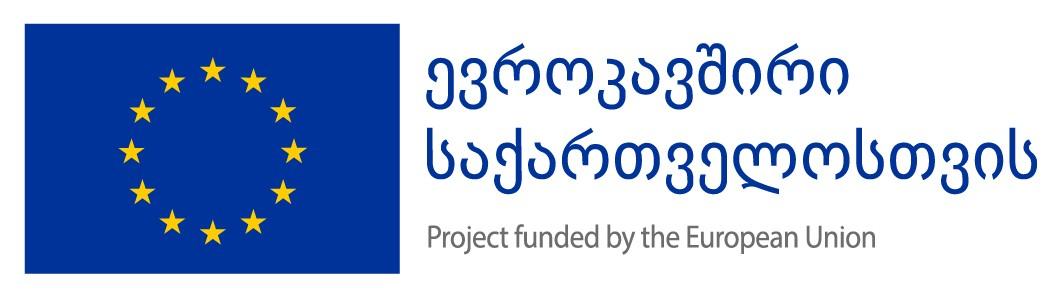 თარგმანი შექმნილია ევროკავშირის მხარდაჭერით. მის შინაარსზე სრულად პასუხისმგებელია "კოალიცია დამოუკიდებელი ცხოვრებისათვის" და შესაძლოა, რომ იგი არ გამოხატავდეს ევროკავშირის შეხედულებებს.CRPD/C/20/3CRPD/C/20/3წინასწარი ვერსია, რედაქტირების გარეშეწინასწარი ვერსია, რედაქტირების გარეშეგავრცელება: საყოველთაო2018 წლის 4 ივნისიინგლისურენოვანი ვერსიაორიგინალი შედგენილია: ესპანურ ენაზეშედგენილია მხოლოდ ინგლისურ, რუსულ და ესპანურ ენებზე 